Муниципальное общеобразовательное учреждение «Средняя школа № 7  городского округа Стрежевой с углубленным изучением отдельных предметов»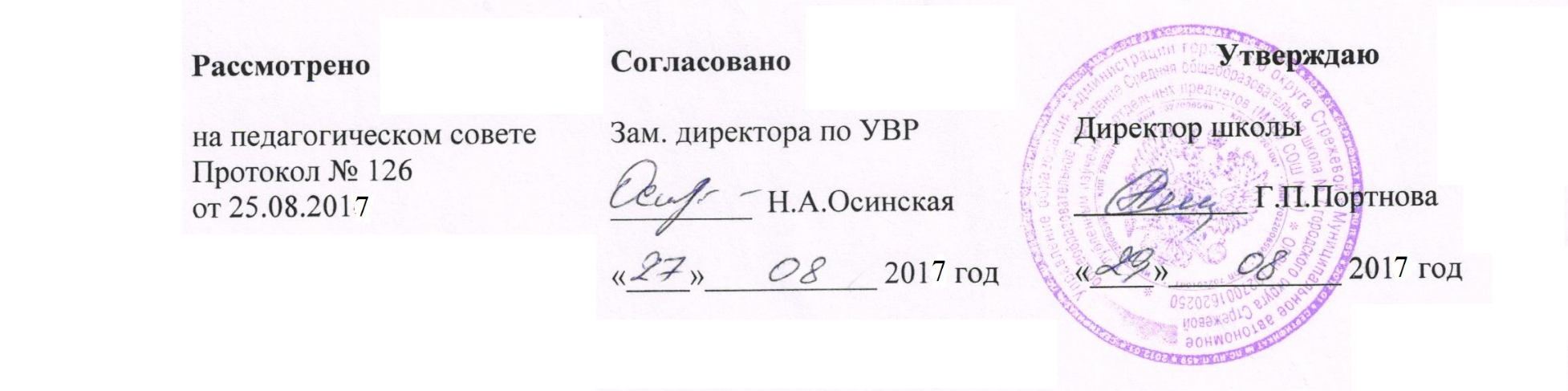 Рабочая программапо физической культуре5 – 7  классСрок реализации 2017-2022 годыПрограмму составила:                                учитель физической культурыВалитов А.Р.,  Федоренко А.А., Янтурин РПОЯСНИТЕЛЬНАЯ ЗАПИСКАРабочая программа по физической культуре разработана на основе Федерального государственного образовательного стандарта основного общего образования, Концепции духовно-нравственного развития и воспитания личности гражданина России, примерной программы основного общего образования Министерства образования Российской Федерации, Государственной программы доктора педагогических наук В.И.Ляха  «Комплексная программа физического воспитания 1-11 классов»  , утверждённой МО РФ в соответствии с требованиями Федерального компонента государственного стандарта основного общего образования.Физическая культура – обязательный учебный курс в общеобразовательных учреждениях, Предмет «Физическая культура» является основой физического воспитания школьников, В сочетании с другими формами обучения  - физкультурно-оздоровительными мероприятиями в режиме учебного дня внеклассной работы по физической культуре (группы общефизической подготовки, спортивные секции), физкультурно-массовыми и спортивные мероприятиями (дни здоровья и спорта, подвижные игры и соревнования, спортивные праздники, спартакиады,) – достигается формирование физической культуры личности. Она включает в себя мотивацию и потребность в систематических занятий физической культурой и спортом, овладение основными видами физкультурно-спортивной деятельности, разностороннюю физическую подготовленность.В Федеральном законе «О физической культуре и спорте» от 4 декабря 2007 г. №329-Ф3 отмечено, что организация физического воспитания и образования в образовательных учреждениях включает в себя проведение обязательны занятий по физической культуре пределах основных образовательных программ в объёме, установленном государственными стандартами, а также дополнительных занятий физическими упражнениями и спортом в пределах дополнительных образовательных программ.   Целью физического воспитания в основной школе является обеспечение физического, эмоционального, интеллектуального и социального развития личности обучающихся, формирование и развитие установок активного, здорового образа жизни, использование ценности физической культуры для укрепления и длительного сохранения собственного здоровья.  Реализация цели учебной программы соотносится с решением следующих образовательных задач: 1. Развитие двигательной активности обучающихся,   2.Укрепление здоровья и достижение положительной динамики в развитии основных физических качеств,  3. Повышение функциональных возможностей основных систем организма,  4. Формирование потребности в систематических занятиях физической культурой и спортом,  5. Приобретение опыта организации самостоятельных занятий физической культурой с учётом индивидуальных особенностей и способностей,  6. Формирование умения применять средства физической культуры для организации учебной и досуговой деятельности,  7.Освоение знаний о физической культуре и спорте, их истории и современном развитии, роли в формировании здорового образа жизни,  8.Воспитание положительных качеств личности, норм коллективного взаимодействия и сотрудничества в учебной и соревновательной деятельности.Срок реализации рабочей программы -2016-2017 учебный годКурс «Физическая культура» изучается  в 5 – 7  классах 2 часа в неделю – 204 ч.  Согласно учебного плана на преподавание учебного предмета физическая культура отводится 2 часа. Третий час на преподавание учебного предмета физическая культура был введён приказом Минобрнауки от 30 августа 2010 г. № 889. В приказе было указано: «Третий час учебного предмета «Физическая культура» использовать на увеличение двигательной активности и развитие физических качеств обучающихся, внедрение современных систем физического воспитания»ОБЩАЯ ХАРАКТЕРИСТИКА КУРСАПредметом обучения физической культуре в основной школе является двигательная активность человека с общеразвивающей и тренирующей направленностью. В процессе овладения этой деятельностью укрепляется здоровье, совершенствуется физические качества, осваиваются определённые двигательные действия, активно развиваются мышление, творчество и самостоятельность. Важнейшим требованием проведения современного урока по физической культуре является обеспечение дифференцированного и индивидуального подхода к учащимся с учётом состояния здоровья, пола, физического развития, двигательной подготовленности, особенностей развития психических свойств и качеств, соблюдение гигиенических норм.     	Понятийная база и содержание курса основаны на положениях нормативно-правовых актов Российской Федерации, в том числе - требованиях к результатам освоения образовательной программы основного общего образования, представленной в Федеральном государственном стандарте основного общего образования – Просвещение, 2011;                                                                                                                                                                        - Концепции духовно-нравственного развития и воспитания личности гражданина;                                                                                                                                                      - Законе РФ «Об образовании» от 10.07.1992 №3266-1(ред. От 01.12.2007) ;                                                                                                                                                                                                                                                          - Федеральном законе «О физической культуре и спорте в РФ» от 04.12.2007г. №329-ФЗ (ред. от 21.04.2011г.)                                                                                                                                                                                               Стратегии национальной безопасности Российской Федерации до 2020 г.  примерной  программе основного общего образования   приказе  Минобрнауки РФ от 30 августа 2010 г. №889 о «О введении 3 час по физической культуре в общеобразовательных учреждениях» Приказ Минобрнауки РФ «О направлении учебных программ по физической культуре для общеобразовательных учреждений от 06.06.2012 г. №19-166  В программе  В.И.Ляха, А.А.Зданевича программный материал делится на две части – базовую и вариативную. В базовую часть входит материал в соответствии федеральным компонентом учебного плана, региональный компонент (лыжная подготовка заменяется кроссовой). Базовая часть выполняет обязательный минимум образования по предмету «Физическая культура». Вариативная часть включает в себя программный материал по баскетболу. Программный материал усложняется по разделам каждый год за счёт сложности элементов на базе ранее пройденных.      Ценностные ориентиры содержания учебного предмета    	Содержание учебного предмета «Физическая культура» направленно на воспитание высоконравственных, творческих, компетентных и успешных граждан России, способных к активной самореализации в общественной и профессиональной деятельности, умело использующих ценности физической культуры для укрепления и длительного сохранения собственного здоровья, оптимизации трудовой деятельности и организации здорового образа жизни. ПЛАНИРУЕМЫЕ РЕЗУЛЬТАТЫ ОСВОЕНИЯ УЧЕБНОГО КУРСАУниверсальные результатыУчащиеся научатся- организовывать собственную деятельность, выбирать и использовать средства для достижения её цели;- активно включаться  в коллективную деятельность, взаимодействовать со сверстниками в достижении общих целей.Учащиеся получат возможность научиться:       - доносить  информацию в доступной, эмоционально-яркой  форме в процессе общения и взаимодействия со сверстниками и взрослыми людьмиЛичностные результатыУчащиеся научатся:      - овладевать знаниями об индивидуальных особенностях физического развития и физической подготовленности;- овладевать знаниями по основам организации и проведения занятий физической культурой оздоровительной и тренировочной направленности;- планировать режим дня, обеспечивать оптимальное сочетание нагрузки и отдыха;   - овладевать умением осуществлять поиск информации по вопросам развития современных оздоровительных систем обобщать, анализировать и применять полученные знания в самостоятельных занятиях по физической культуре;      - овладевать навыками выполнения жизненно важных двигательных умений (ходьба, бег, прыжки, лазанья, бег на лыжах и др.) различными способами;Учащиеся получат возможность научиться:    - овладевать знаниями об особенностях индивидуального здоровья и о функциональных возможностях организма, способах профилактики заболеваний;   - управлять своими эмоциями, проявлять культуру общения и взаимодействия в процессе занятий физической культурой, игровой и соревновательной деятельности;  - проводить туристические пешие походы, готовить снаряжение, организовывать и благоустраивать места стоянок; - приобрести хорошее телосложение, желание поддерживать его в рамках принятых норм и представлений посредством занятий физической культурой;  - максимально проявлять физические качества при выполнении тестовых упражнений по физической культуре;Метапредметные результаты:Учащиеся научатся: - понимать физическую культуру как явление культуры, способствующей развитию целостной личности человека;- понимать физическую культуру как средство организации здорового образа жизни, профилактики вредных  привычек и девиантного поведения - бережно относится к своему здоровью и здоровью окружающих;- добросовестно выполнять учебные задания, осознанное стремление к освоению новых знаний и умений, качественно повышающих результативность выполнения заданий; - овладевать культурой речи, ведения диалога в доброжелательной форме, проявлять к собеседнику внимание, интерес и уважениеУчащиеся получат возможность научиться:  - рационально планировать учебную деятельность, организовывать места занятий и обеспечивать их безопасность;- понимать культуру движений человека, постигать жизненно важных двигательных умений в соответствии с их целесообразностью- понимать здоровье как важнейшее условие саморазвития и самореализации человека;                                                                                                                                                     - воспринимать красоту телосложения и осанки человека в соответствии с культурными образцами и эстетическими канонами;- владеть способами наблюдения за показателями индивидуального здоровья, физического развития и физической подготовленности;Предметные результаты:Учащиеся научатся: - проявлять знания по истории и развитию спорта и олимпийского движения;                                                                                                                                                                - проявлять знания основных направлений развития физической культуры в обществе, их целей, задач и форм организации;- проявлять инициативу и творчество при организации совместных занятий физической культурой;   - оказывать помощь занимающимся при освоении новых двигательных действий, корректно объяснять и объективно оценивать технику их выполнения;  – организовывать самостоятельные занятия физической культурой разной направленности, обеспечивать безопасность мест занятий;-  вести наблюдения за динамикой показателей физического развития и осанки, объективно оценивать их;- планировать занятия физическими упражнениями в режиме дня, организовывать отдых и досуг с использованием средств физической культуры;- отбирать физические упражнения по их функциональной направленности, составлять из них индивидуальные комплексы для оздоровительной гимнастики и физической подготовки;  - регулировать величину физической нагрузки в зависимости от задач занятия и индивидуальных особенностей организма;- выполнять общеразвивающие упражнения, целенаправленно воздействующие на развитие основных физических качеств (силы, быстроты,  выносливости, гибкости и ловкости - выполнять легкоатлетические упражнения в беге и прыжках   - выполнять гимнастические упражнения на спортивных снарядах из числа хорошо освоенных упражнений- выполнять спуски и торможения на лыжах с полого склона  - выполнять передвижения на лыжах разными ходами и чередовать их в процессе прохождения тренировочной дистанции  - выполнять тестовые упражнения для оценки развития основных физических качествУчащиеся получат возможность научиться:  - характеризовать цель возрождения Олимпийских  игр и роль Пьера де Кубертена в становлении современного олимпийского движения;- определять признаки положительного влияния занятий физической подготовкой на укрепление здоровья;- вести дневник по физкультурной деятельности, включать в него оформление планов проведения самостоятельных занятий с физическими упражнениями разной функциональной направленности;  - характеризовать физическую нагрузку по показателю частоты пульса, регулировать её напряжённость во время занятий по развитию физических качеств;  - преодолевать естественные и искусственные препятствия с помощью разнообразных способов лазанья, прыжков и бега;- выполнять тестовые упражнения Всероссийского физкультурно-спортивного комплекса «Готов к труду и обороне»;СПОРТИВНО-ОЗДОРОВИТЕЛЬНАЯ ДЕЯТЕЛЬНОСТЬ С ОБЩЕРАЗВИВАЮЩЕЙ НАПРАВЛЕННОСТЬЮГимнастика с основами акробатики      Кувырок вперёд. Два кувырка вперёд слитно.                                                                                                                                                                                                        Кувырок назад. Кувырок вперёд и назад слитно                                                                                                                                                                                                                                                              Кувырок вперёд с трёх шагов разбега                                                                                                                                                                                                                     Стойка на лопатках, на голове. Мост из положения лёжа и стоя                                                                                                                                                                     Акробатические комбинации из 4-5 элементов                                                                                                                                                                                                  Упражнения на брусьях: махи, сед ноги врозь, соскок махом вперёд и назад                                                                                                                                            Упражнения на кольцах: махи, вис прогнувшись, вис согнувшись, выкрут назад, соскок махом вперёд и назад                                                                                             Упражнения на перекладине: вис , вис на согнутых руках, махи в висе, подъём переворот                                                                                                                    Лазанье по канату в три приёма                                                                                                                                                                                                                                    Тестирование наклона вперёд из положения сидя и стоя.                                                                                                                                                                      Тестирование подъёма туловища из положения лёжа                                                                                                                                                                                                                                                                                                                    Тестирование подтягиваний и отжиманий в упоре лёжа                                                                                                                                                                               Опорный прыжок через козла ноги врозь                                                                                                                                                                  Опорный прыжок через козла согнув ноги                                                                                                                                                                                                                 Учащиеся научатся:                                                                                                                                                                                                                                                                                                                                                                                                                                                                                                                                                                                                                                                                                                                                                  - выполнять кувырок вперёд и несколько кувырков вперёд слитно                                                                                                                                                                                                                                                                   -  выполнять кувырок назад и вперёд слитно                                                                                                                                                                                                                                                         - выполнять кувырки вперёд с разбега                                                                                                                                                                                                                                    - выполнять стойки на лопатках и на голове из упора присев                                                                                                                                                                                           - выполнять мост из положения лёжа и стоя                                                                                                                                                                                                                                                              - выполнять упражнения на брусьях - выполнять комбинации упражнений на кольцах- выполнять комбинации упражнений на перекладине- лазать по канату - прыгать через козла согнув ноги и ноги врозь  Учащиеся получат возможность научиться :   - правилам тестирования наклона вперёд из положения сидя и стоя;    - правилам тестирования подтягиваний на низкой и высокой перекладине;    - правилам тестирования поднимания туловища из положения лёжа;   - выполнять акробатические комбинации из 4-5 элементов;   - выполнять лазанье по шесту;   - оценивать своё самочувствие и контролировать, как организм справляется с физическими нагрузками;    - записывать результаты контрольных упражнений в дневник самоконтроля;    - описывать технику разучиваемых акробатических упражнений и комбинаций;     - выявлять характерные ошибки при выполнении акробатических упражнений и комбинаций;     - соблюдать правила техники безопасности при выполнении акробатических упражнений, упражнений на кольцах, упражнений на брусьях;      - описывать технику гимнастических упражнений на брусьях, на кольцах, на перекладине;     - выявлять характерные ошибки при выполнении упражнений и комбинаций упражнений на кольцах, на брусьях, на перекладине;      - проявлять качества силы, ловкости, гибкости при выполнении упражнений на брусьях, на кольцах, на перекладине;       Лёгкая атлетика Бег 30 метров с высокого стартаНизкий старт и стартовый разгонБег 60 метров с низкого стартаЧелночный бег 3*10 метров и 5*10 метровТехника прыжка в длину с разбега способом согнув ноги Разбег и отталкивание в прыжке в длину  Прыжок в длину с 7-9 шагов разбега способом согнув ноги Техника прыжка в длину с места.  Отталкивание и приземление в прыжке в длину с местаТехника прыжка в высоту способом перешагиваниеРазбег, отталкивание и приземление в прыжке в высоту способом перешагивание Прыжок в высоту способом перешагивание с 7-9 шагов разбега Специальные беговые упражнения (бег с высоким подниманием бедра, бег с за хлёстом голени, многоскоки, бег на прямых ногах)Техника метания малого мяча (140 г) на дальностьМетание малого мяча (140 г) с местаМетание малого мяча (140 г) с 5-7 шагов разбегаМетание малого мяча в горизонтальную и вертикальную цельБег на средние дистанции (от 600 м до 1500 м) Кроссовая подготовка (бег по пересечённой местности до 2000 метров) Тестирование бега 60 метров с низкого старта  Тестирование челночного бега 3*10 метров  Тестирование прыжка в длину с места Тестирование прыжка в длину с разбега способом согнув ногиТестирование прыжка в высоту способом перешагиваниеТестирование метания малого мяча в цельТестирование метания малого мяча (140 г) с разбегаТестирование бега 1000 метров   Бег по полосе препятствий Учащиеся научатся:  пробегать короткие дистанции (30 м, 60 м)- выполнять челночный бег- выполнять метание мяча с места в горизонтальную и вертикальную цель- выполнять метание малого мяча (140 г) с нескольких шагов разбега- выполнять прыжок в длину с места- выполнять прыжок в длину с разбега способом согнув ноги- выполнять прыжок в высоту способом перешагивание - пробегать средние дистанции (600 м, 800 м, 1000 м, 1500 м)- выполнять специальные беговые упражнения - пробегать кросс до 2000 метровУчащиеся получат возможность научиться- правилам соревнований в беге, прыжках, метаниях- описывать технику беговых упражнений - описывать технику бега на различные дистанции- выявлять характерные ошибки в технике бега и беговых упражнений -контролировать величину нагрузки по частоте сердечных сокращений при выполнении беговых упражнений- осваивать универсальные умения по взаимодействию в парах и группах разучивании и выполнении беговых упражнений - применять беговых упражнения для развития физических качеств (быстроты, силы, выносливости)- соблюдать правила техники безопасности при выполнении беговых упражнений- включать беговые упражнения в различные формы занятий физической культурой  описывать технику прыжковых упражнений  - выявлять характерные ошибки в технике выполнения прыжковых упражнений  -  осваивать универсальные умения по взаимодействию в парах и группах при разучивании и выполнении прыжковых упражнений - применять прыжковые упражнения для развития физических качеств (быстроты, силы, выносливости)- соблюдать правила техники безопасности при выполнении прыжковых упражнений- описывать технику метания малого мяча с места и с разбега- выявлять характерные ошибки в техники метания малого мяча- осваивать универсальные умения по взаимодействию в парах при выполнении упражнений в метании малого мяча- соблюдать правила техники безопасности при метании малого мяча- проявлять качества быстроты, силы и координации при метании малого мячаЛыжные гонки Попеременный двухшажный ход на лыжахОдновременный одношажный ход на лыжахОдновременный одношажный ход (стартовый вариант) на лыжахОдновременный бесшажный ход Передвижения с чередованием лыжных ходов. Переход с одного хода на другой (переход без шага, переход через шаг)Перешагивание на лыжах небольших препятствий Поворот переступанием на месте и при передвижении на лыжахПодъём на склон ёлочкой и полуёлочкойПодъём на склон скользящим шагомСпуски в основной стойке с пологого склонаСпуски в низкой стойке с склонов различной крутизныТорможение плугом со склонов различной крутизныТорможение упором с пологого склона Поворот упоромПреодоление небольших трамплинов при прохождении спусковПрохождение дистанции 2-3 км в равномерном темпеЛыжная гонка на 1 км, 2 кмУчащиеся научатся: - передвигаться на лыжах попеременным двухшажным ходом, одновременным одношажным ходом, одновременным бесшажным ходом- выполнять повороты переступанием на месте в движении- выполнять поворот упором при спуске со склона- проходить на лыжах дистанцию от 1 км до 3 км с чередованием лыжных ходов- подниматься на склон ёлочкой, полуёдочкой - спускаться со склона в основной и низкой стойке- тормозить при спуске со склона плугом и упором - преодолевать трамплины при прохождении спусков- передвигаться на лыжах скользящим шагом в подъёмУчащиеся получат возможность научиться:- описывать технику лыжных попеременных и одновременных ходов- выявлять и устранять характерные ошибки в технике лыжных ходов- правилам соревнований по лыжным гонкам- моделировать способы передвижения на лыжах в зависимости от особенностей лыжной трассы- применять передвижение на лыжах для развития основных физических качеств (выносливости, быстроты, силы, ловкости, гибкости)- контролировать скорость передвижения на лыжах по частоте сердечных сокращений - описывать технику прохождения спусков со склона- осваивать технику прохождения спусков в основной и низкой стойках- выявлять и устранять характерные ошибки при прохождении спусков различной крутизны- проявлять выносливость при прохождении лыжной дистанции- описывать технику поворотов при прохождении спусков- осваивать технику поворотов при спуске со склона различной крутизны- проявлять координацию и ловкость при прохождении спусков- выявлять и устранять характерные ошибки при выполнении поворотов- применять правила подбора одежды для занятий лыжной подготовкой- использовать передвижения на лыжах в организации активного отдыхаСпортивные игры Баскетбол Ведение мяча шагом, бегом, змейкой.Ведение мяча спиной вперёд, с изменением скорости и направления движенияЛовля и передача мяча двумя руками от грудиПередача мяча одной рукой от плечаПередача мяча одной рукой снизу Передача мяча с отскоком от полаПередача мяча при встречном движенииПередача мяча одной рукой сбокуБросок мяча двумя руками от груди из опорного положенияБросок мяча одной от головы из опорного положенияБросок мяча одной рукой от плеча из опорного положенияБросок мяча одной рукой от плеча в прыжкеБросок мяча после ведения Вырывание и выбивание мяча Стойка и перемещения игрока в защите и нападенииПовороты с мячом на местеУчебная двухсторонняя игра в баскетбол по правиламУчащиеся научатся:- выполнять ведение мяча шагом, бегом, змейкой- выполнять ведение мяча спиной вперёд и с изменением направления и скорости движения - выполнять передача и ловлю мяча от груди двумя руками - выполнять передачу мяча одной рукой от плеча - выполнять передачу мяча одной рукой снизу- выполнять передачу мяча одной и двумя руками с отскоком от пола- выполнять передачу мяча при встречном движении  выполнять передачу мяча одной рукой сбоку-  совершать бросок мяча двумя руками от груди   -  совершать бросок мяча одной рукой от плеча-  совершать бросок мяча одной рукой от головы   совершать бросок мяча одной рукой от плеча в прыжке-   совершать бросок мяча после ведения-   вырывать и выбивать мяч у игрока противника-   выполнять правильную стойку игрока и перемещаться во время игры Учащиеся получат возможность научиться:- играть по правилам баскетбола - описывать технику выполнения ловли и передачи мяча от груди двумя руками - выявлять и устранять характерные ошибки в выполнении ловли и передачи мяча от груди двумя руками - описывать технику выполнения передачи мяча одной рукой от плеча- выявлять и устранять характерные ошибки в выполнении передачи мяча одной рукой от плеча  - описывать технику передачи мяча одной рукой снизу и сбоку- выявлять и устранять характерные ошибки в выполнении передачи мяча одной рукой снизу и сбоку- описывать технику выполнения передачи мяча одной и двумя руками с отскоком от пола- выявлять и устранять характерные ошибки в выполнении передачи мяча одной и двумя руками с отскоком от пола- описывать технику выполнения броска двумя руками от груди - выявлять и устранять характерные ошибки в выполнении броска мяча двумя руками от груди  - описывать технику выполнения броска одной рукой от головы и от плеча из опорного положения- выявлять и устранять характерные ошибки в выполнении броска мяча одной рукой от головы и от плеча из опорного положения - описывать технику выполнения броска мяча после ведения - описывать характерные ошибки в выполнении броска мяча после ведения- организовывать совместные занятия баскетболом со сверстниками - осуществлять судейство игры во время самостоятельных занятий- взаимодействовать со сверстниками в процессе совместного освоения техники игровых действий и приёмов - соблюдать правила безопасности во время учебных и самостоятельных занятий- моделировать технику игровых действий и приёмов, варьировать её в зависимости от игровых ситуаций - выполнять правила игры и уважительно относится к сопернику - управлять своими эмоциями во время игры и после завершения игровых встреч- определять степень утомления организма во время игровой деятельности  - использовать игровые действия баскетбола для развития основных физических качеств (быстроты, силы, выносливости, ловкости)Волейбол Стойка и перемещение игрокаПередача мяча сверху двумя руками Приём мяча снизу двумя руками Приём - передача мяча сверху двумя рукамиПриём - передача мяча снизу двумя рукамиПриём мяча одной рукой снизу Нижняя прямая подачаВерхняя прямая подачаПланирующая подачаВерхняя боковая подачаПередача мяча сверху двумя руками назадУчебная двухсторонняя игра в волейболУчащиеся научатся: - выполнять стойку и перемещение игрока во время игры- выполнять передачу мяча сверху двумя руками - выполнять приём мяча снизу двумя руками- выполнять приём - передачу мяча сверху двумя руками- выполнять приём - передачу мяча снизу двумя руками- выполнять приём мяча снизу одной рукой- выполнять нижнюю прямую подачу- выполнять верхнюю прямую подачу - выполнять верхнюю боковую подачу- выполнять планирующую подачуУчащиеся получат возможность научиться:- описывать технику передачи мяча двумя руками сверху- выявлять и устранять характерные ошибки в передаче мяча сверху двумя руками- описывать технику приёма мяча снизу двумя руками- выявлять и устранять характерные ошибки в приёме мяча снизу двумя руками- описывать технику приёма-передачи сверху двумя руками- выявлять и устранять характерные ошибки в приёме-передаче мяча сверху двумя руками- описывать технику приёма-передачи снизу двумя руками- выявлять и устранять характерные ошибки в приёме-передаче мяча снизу двумя руками- описывать технику нижней прямой подачи- выявлять и устранять характерные ошибки в выполнении нижней прямой подачи- описывать технику верхней прямой подачи- выявлять и устранять характерные ошибки в выполнении верхней прямой подачи- описывать технику верней боковой подачи- выявлять и устранять характерные ошибки в выполнении верхней боковой подачи- описывать технику планирующей подачи- выявлять и устранять характерные ошибки в выполнении планирующей подачи - описывать технику передачи мяча сверху двумя руками назад- выявлять и устранять характерные ошибки в выполнении передачи мяча сверху двумя руками назад- взаимодействовать со сверстниками в процессе совместного освоения техники игровых действий и приёмов- соблюдать правила безопасности во время игровых встреч- моделировать технику игровых действий и приёмов и варьировать её в зависимости от игровых ситуаций и условий - организовывать самостоятельные занятия волейболом со сверстниками и осуществлять судейство игры- выполнять правила игры и уважительно относиться к сопернику- управлять своими эмоциями во время игры волейбол и после её завершения- применять правила подбора одежды и обуви для занятий на открытом воздухе - использовать игру в волейбол в организации активного отдыха - определять степень утомления организма во время игровой деятельностиУчебные нормативы по усвоению навыков, умений, развитию двигательных качеств  5 классНормативный показатель«5» - упражнение выполнено правильно, легко, уверенно, в нужном ритме.«4» - упражнение выполнено правильно, свободно, но при этом допущено две незначительных ошибки, например, небольшое нарушение ритма движения, смелости;«3» - упражнение выполнено, в основном правильно, но с одной значительной или с тремя незначительными ошибками, т.е. недостаточно четко и ритмично, с отдельными отклонениями в направлении амплитуды и других характерных движения – скорости, силы или наблюдается заметная скованность движения;«2» - упражнение выполнено не правильно, с нарушением схемы движения, с двумя-тремя значительными ошибками, с пропуском отдельных элементов. При проверке выполнения Д.З не показав упражнение. Нарушение правил техники безопасности.«1» - учащийся не готов к уроку физкультуры (в случае если нет освобождения, без спортивной формы и обуви учащийся не допускается к выполнению заданий на уроке).Контрольные нормативы для учащихся 7 классовМетодика оценки по физической культуреПри выполнении минимальных требований к уровню подготовленности обучающиеся получают положительную оценку по предмету «Физическая культура». Градация положительной оценки («3», «4», «5») зависит от полноты и глубины специальных знаний, правильности выполнения двигательных действий и уровня физической подготовленности.Оценка физкультурных знанийОценивая знания обучающихся, надо учитывать их глубину и полноту, аргументированность их изложения, умение обучающихся использовать знания применительно к конкретным случаям и практическим занятиям физическими упражнениями в личном опыте.Оценка «5» выставляется за ответ, в котором обучающийся демонстрирует глубокое понимание сущности материала, логично его излагает, используя примеры из практики, своего опыта.Оценка «4» ставится за ответ, в котором содержатся небольшие неточности и незначительные ошибки.Оценку «3» обучающиеся получают за ответ, в котором отсутствует логическая последовательность, имеются пробелы в материале, нет должной аргументации и умения использовать знания в своем опыте.С целью проверки знаний используются различные методы.   Метод опроса применяется в устной и письменной форме в паузах между выполнением упражнений, до начала и после выполнения заданий. Не рекомендуется использовать данный метод после значительных физических нагрузок.    Программированный метод заключается в том, что обучающиеся получают карточки с вопросами и веером ответов на них. Обучающийся должен выбрать правильный ответ. Метод экономичен в проведении и позволяет осуществлять опрос фронтально.Весьма эффективным методом проверки знаний является демонстрация их обучающимися в конкретной деятельности. Например, изложение знаний упражнений по развитию силы учащиеся сопровождают выполнением конкретного комплекса и т.п.Оценка техники владения двигательными действиями ( умениями, навыками )Оценка «5» — двигательное действие выполнено правильно (заданным способом), точно в надлежащем темпе, легко и четко.    Оценка «4» — двигательное действие выполнено правильно, но недостаточно легко и четко, наблюдается некоторая скованность движений.   Оценка «3» — двигательное действие выполнено в основном правильно, но допущена одна грубая или несколько мелких ошибок, приведших к неуверенному или напряженному выполнению.Основными методами оценки техники владения двигательными действиями являются методы наблюдения, вызова, упражнений и комбинированный.        Метод открытого наблюдения заключается в том, что обучающиеся знают, кого и что будет оценивать учитель. Скрытое наблюдение состоит в том, что обучающимся известно лишь то, что учитель будет вести наблюдение за определенными видами двигательных действий.       Вызов как метод оценки используется для выявления достижений отдельных обучающихся в усвоении программного материала и демонстрации классу образцов правильного выполнения двигательного действия.      Метод упражнений предназначен для проверки уровня владения отдельными умениями и навыками, качества выполнения домашних заданий.       Суть комбинированного метода состоит в том, что учитель одновременно с проверкой знаний оценивает качество освоения техники соответствующих двигательных действий.        Данные методы можно применять и индивидуально, и фронтально, когда одновременно оценивается большая группа или класс в целом.Оценка умения осуществлять физкультурно-оздоровительную деятельностьОценка «5» — обучающийся демонстрирует полный и разнообразный комплекс упражнений, направленный на развитие конкретной физической способности, или комплекс упражнений утренней, атлетической или ритмической гимнастики. При этом обучающийся может самостоятельно организовать место занятий, подобрать инвентарь и применить его в конкретных условиях, контролировать ход выполнения заданий и оценить его.      Оценка «4» — имеются незначительные ошибки или неточности в осуществлении самостоятельной физкультурно-оздоровительной деятельности.      Оценка «3» — обучающийся допускает грубые ошибки в подборе и демонстрации упражнений, направленных на развитие конкретной физической способности или включенных в утреннюю, атлетическую и ритмическую гимнастику; испытывает затруднения в организации мест занятий, подборе инвентаря; с трудом контролирует ход и итоги выполнения задания.Умение осуществлять физкультурно-оздоровительную деятельность оценивается методом наблюдения, опроса, практического выполнения индивидуально или фронтально во время любой части урока.Тематическое планирование 5 классТематическое планирование 6 классТематическое планирование 7 классСписок литературы1. Абаскалова Н. П. Здоровью надо учить! – Новосибирск, 2000г.2. Амосов Н. М. Раздумья о здоровье. – 3-е издание.- Кемерово.Кемеровское книжное издательство, 1980 г.3. Алексеев А. В. Себя преодолеть. – М.: «Физкультура и спорт», 1978г.4. Баевский Р. М. Измерьте ваше здоровье. – М.: Советская Россия 1990г.5. Белов В. И. Психология здоровья. - - М.: Респекс, 1994г.6. Казин Э. М. Адаптация и здоровье. – Кемерово, Кузбассвузиздат, 2003г.7. Коровина Л. А. Формирование у учащихся основ знаний по физической культуре. – Кемерово, 1999г.8. Лях В. И., Зданевич А. А. Физическая культура 10-11кл. Просвещение. 2005г.9. Погадаев Г. И. Настольная книга учителя физической культуры. –2-е издание, переработанное и дополненное.- М.: Физкультура и спорт, 2000г.Для обучающихся:1.Амосов Н. М. Раздумья о здоровье. – 3-е издание.- Кемерово.Кемеровское книжное издательство, 1980 г.2. Алексеев А. В. Себя преодолеть. – М.: «Физкультура и спорт», 1978г.3. Лях В. И., Зданевич А. А. Физическая культура 10-11кл. Просвещение. 2005г.4. Коровина Л. А. Формирование у учащихся основ знаний по физической культуре. – Кемерово, 1999г.№п/пКонтрольные упражненияПОКАЗАТЕЛИПОКАЗАТЕЛИПОКАЗАТЕЛИПОКАЗАТЕЛИПОКАЗАТЕЛИПОКАЗАТЕЛИМальчикиМальчикиМальчикиДевочкиДевочкиДевочки“5” “4” “3” “5” “4” “3” 1Челночный бег 3х10  м, сек 8.59.39.78.99.710.12Бег 30 м, сек 5.06.16.35.16.36.43Кросс 1500м8 509.3010.09.009.4010.304Бег 60 м, сек 10,210,511,310,311,011,55Прыжки  в длину с места 1951601401851501306Наклоны  вперед из положения сидя 10+62-15+84-7Подтягивание на высокой перекладине 641191048Сгибание и разгибание рук в упоре  лёжа1712712839Прыжок в высоту с разбега1059585100908010Подъем туловища за 1мин. из положения лежа 35302030201511Прыжок на скакалке, 1 мин, раз 8576-8470-76105959012Метание мяча 150 г. на дальность м. с разбега30252020171413Прыжок в длину с разбега320300260280260220Учебный материалМальчикиМальчикиМальчикиДевочкиДевочкиДевочкиУчебный материал«5»«4»«3»«5»«4»«3»Бег 30 метров(сек)5,15,35,85,45,86,2Бег 60 метров (сек)9,810,411,110,310,611,2Бег, кросс 1500 метров (мин)7.307.508.108.008.208.40Бег, кросс 1000 метров (мин)4.304.505.004.405.006.00Прыжок в длину с места190180170180165150Метание мяча на дальность353025232015Подтягивание75317149Прыжки через скакалку (1 минута)95807011010090Отжимание от пола201512181510Поднимание туловища из положения лежа  (30с)232015211613Прыжки в высоту с разбега115105951059585Прыжок в длину с разбега340320270300280230Челночный бег 3 * 10 метров (сек)8,38,69,38,89,110.0Лыжные гонки 1 км (мин)6.006.307.006.156.457.30№ п\п№ п\пТема урокаНеделяТип урокаКол-воРешаемая проблемаПланируемые результатыПредметные знанияВид контроля№ п\п№ п\пТема урокаНеделяТип урокаКол-воРешаемая проблемаУниверсальные учебные действияПредметные знанияВид контроляЛегкая атлетика – 10 часовЛегкая атлетика – 10 часовЛегкая атлетика – 10 часовЛегкая атлетика – 10 часовЛегкая атлетика – 10 часовЛегкая атлетика – 10 часовЛегкая атлетика – 10 часовЛегкая атлетика – 10 часовЛегкая атлетика – 10 часовЛегкая атлетика – 10 часов11Инструктаж по ТБ на уроках лег-кой атлетики и спортивных игр. Высокий старт до 10–15 м, 1 неделяИзучениеновогоматериала1Освоение техники высокого стартаПознавательные: используют общие приемы решения поставленных задач; определяют и кратко характеризуют физическую культуру как занятия физическими упражнениями, 
Регулятивные: планировать свои действия в соответствии с поставленной задачей и условиями ее реализации.
Коммуникативные: используют речь для регуляции своего действия; договариваются и приходят к общему решению в совместной деятельности.
Личностные: проявляют учебно-познавательный интерес к новому учебному материалуУметь: пробегать с максимальной скоростью 30 м с высокого стартаТекущий22бег с ускорением 30–40 м, встречная эстафета,.1 неделяСовершенствование изученного материала1Освоить специальные беговые упражненияПознавательные:формулировать и удерживать учебную задачу.                                          Регулятивные:использовать общие приемы решения поставленных задач                         Коммуникативные:  сотрудничество – ставить вопросы, обращаться за помощью; Личностные: формулировать собственное мнениеУметь: пробегать с максимальной скоростью 30 м с низкого стартаБег на 30 м:д.: 5,1; 6,3; 6,4;м.: 5,0; 6,1; 6,333Низкий старт.  бег с ускорением (на 40–50 м),. Круговая эстафета2неделяКомплексный1Обучение технике низкого старта.Повторение техники бега на короткие дистанции.Познавательные:выбирать действия в соответствии с поставленной задачей и условиями ее реализации.               Регулятивные: самостоятельно выделять и формулировать познавательную цель.Коммуникативные:  ставить вопросы, обращаться за помощью; проявлять активность во взаимодействии для решения коммуникативных задачЛичностные: формулировать собственное мнениеУметь: бегать с максимальной скоростью с низкого старта (60 м)Текущий44Высокий старт – бег до 30м.  Низкий старт бег до 10–15 м. 2неделяКомплексный1Повторение техники низкого старта. Закрепление техники бега на короткие дистанции.Познавательные:формулировать и удерживать учебную задачу.   Регулятивныеконтролировать и оценивать процесс и результат деятельности.Коммуникативные:  сотрудничество – ставить вопросы, обращаться за помощью; взаимодействие – формулировать собственное мнение и позициюЛичностные: формулировать собственное мнениеУметь: бегать с максимальной скоростью с низкого старта (60 м)Челночный бег 3х10 м:М: 9,7; 9,3; 8,5.Д: 10,0; 9,7; 8,9.55Бег на  на результат. игра «Разведчики и часовые»3неделяУчетный1Закрепление техники низкого старта. Совершенствованиетехники бега на короткие дистанции.Познавательные:Формулировать и удерживать учебную задачу.   Регулятивные:контролировать и оценивать процесс и результат деятельности.Коммуникативные:  сотрудничество – ставить вопросы, обращаться за помощью; взаимодействие – Личностные: формулировать собственное мнение и позициюУметь: бегать с максимальной скоростью с низкого старта ()Бег на 60 м: Д.: 10,4; 10,8; 11,4;М.: 10,0; 10,6; 11,266Прыжки в длину с места и с разбега. Метание малого мяча 3неделяИзучение нового материала1Обучение технике прыжка в длину с места,  с разбега, и метанияМетание малого мяча в горизонтальную цель игра «Попади в мяч».  Познавательные:  ставить новые задачи в сотрудничестве с учителем.     Регулятивные:– контролировать и оценивать процесс в ходе выполнения упражнений.Коммуникативные:  учебного сотрудничества – задавать вопросы, обращаться за помощью Личностные: формулировать собственное мнение и позицию Уметь: прыгать в длину с места; метать мяч в горизонтальную цельНабивной мяч (см): М: 300, 400, 450;Д: 250, 350, 45077Прыжок в длину с места. Метание малого мяча в вертикальную цель 4неделяСовершенствование изученного материала1Повторение техники прыжка и техники метания.Познавательные: ставить новые задачи в сотрудничестве с учителем.  Регулятивные:– контролировать и оценивать процесс в ходе выполнения упражнений. Коммуникативные:учебного сотрудничества – задавать вопросы, обращаться за помощью  Личностные: формулировать собственное мнение и позициюУметь: прыгать в длину с места, метать мяч в вертикальную цельПрыжок с места: М.: 195; 160; 140Д.: 185; 150; 13088Прыжок в длину с места. Метание малого мяча в вертикальную цель игра «Метко в цель». 4неделяСовершенствование изученного материала1Совершенствование техники прыжка и техники метания Познавательные:контроль и самоконтроль – сличать способ действия и его результат с заданным эталоном с целью обнаружения отклонений и отличий от эталона.Регулятивные:– выбирать наиболее эффективные способы решения задач.Коммуникативные:учебного сотрудничества – задавать вопросы, обращаться за помощью; определять общую цель и пути ее достиженияЛичностные: формулировать собственное мнение и позициюУметь: прыгать в длину с места, метать мяч в вертикальную цельОценка техники выполнения прыжка в длину с разбега99Метание малого мяча в горизонтальную цель 5неделяУчетный1Овладеть техникой прыжка и техникой метанияПознавательные: сличать способ действия и его результат с заданным эталоном с целью обнаружения отклонений и отличий от эталона.Регулятивные: выбирать наиболее эффективные способы решения задач.Коммуникативные:задавать вопросы, обращаться за помощью;  Регулятивные:определять общую цель и пути ее достижения Личностные: формулировать собственное мнение и позициюУметь: метать мяч в горизонтальную цельМетание мяча (м):М: 20, 25, 30:Д: 14, 18, 201010Бег на  игра «Салки»5неделяИзучение нового материала1Овладеть техникой бегаПознавательные: сличать способ действия и его результат с заданным эталоном с целью обнаружения отклонений и отличий от эталона.Коммуникативные:выбирать наиболее эффективные способы решения задач.Регулятивные: сотрудничества – задавать вопросы, обращаться за помощью;  Личностные: определять общую цель и пути ее достиженияУметь: бегать на дистанцию ТекущийВолейбол – 8 часовВолейбол – 8 часовВолейбол – 8 часовВолейбол – 8 часовВолейбол – 8 часовВолейбол – 8 часовВолейбол – 8 часовВолейбол – 8 часовВолейбол – 8 часовВолейбол – 8 часов111111ТБ на уроках спортивных игр.Стойка игрока. Перемещение в стойке 6неделяИзучение нового материала1Организовывать совместные занятия со сверстникамиР.: применять правила подбора одежды для занятий волейболом.П.: моделировать технику действий  и приемов волейболиста.Уметь:  играть в в/б по упрощенным правилам, выполнять правильно технические действияТекущий122122Передача двумя руками сверху на месте. 6неделяКомплексный1Описывать технику игровых действийи приемов волейболаР.: уважительно относиться к партнеру.П.: моделировать технику игровых действий и приемов.К.: взаимодействовать со сверстниками в процессе совместного освоения технических действий в/б  Уметь:  играть в в/б по упрощенным правилам, выполнять правильно технические действияОценка техники выполнения стойки и передвижений133133 Передача двумя руками сверху на месте и после передачи вперед. Прием мяча снизу7неделяКомплексный1Организовывать совместные занятия в/б со сверстникамиР.: выполнять правила игры.П.: моделировать технику игровых действий и приемов, варьировать ее в зависимости от ситуаций и условий.К.: соблюдать правила безопасности.                                                                                                 Уметь:  играть в/б по упрощенным правилам, выполнять правильно технические действияОценка техники передачи мяча двумя руками сверху144 144 Передача двумя руками сверху в парах. Прием мяча снизу.7неделяКомплексный1Осуществлять судейство игрыР.: уважительно относиться к сопернику и управлять своими эмоциями.  П.: моделировать технику игровых действий и приемов, варьировать ее в зависимости от ситуаций и условий, возникающих в процессе игрой деятельности.  К.: взаимодействовать со сверстниками в процессе совместного освоения технический действий волейбола.Уметь:  играть в волейбол по упрощенным правилам, выполнять правильно технические действияОценка техники приема мяча снизу двумя руками155155Прием мяча снизу двумя руками над собой и на сетку                                                                                 8неделяКомплексный1Осуществлять судейство игрыР.: уважительно относиться к сопернику и управлять своими эмоциями.  П.: моделировать технику игровых действий и приемов, варьировать ее в зависимости от ситуаций и условий, возникающих в процессе игрой деятельности.   К.: взаимодействовать со сверстниками в процессе совместного освоения технический действий волейбола.Уметь:  играть в волейбол по упрощенным правилам, выполнять правильно технические действияОценка техники приема мяча снизу и сверху двумя руками166166Передачи мяча двумя руками сверху в квадрате.  Игра в волейбол по упрощенным правилам8неделяКомплексный1Стойки и перемещенияР.: уважительно относиться к сопернику и управлять своими эмоциями.   П.: моделировать технику игровых действий и приемов, варьировать ее в зависимости от ситуаций и условий, возникающих в процессе игрой деятельности.   К.: взаимодействовать со сверстниками в процессе совместного освоения технический действий волейбола.Уметь: играть в волейбол по упрощенным правилам, выполнять правильно технические действияОценка техники приема мяча177177Передача  мяча двумя руками сверху на месте в круге.  Игра в волейбол . 9неделяКомплексный1Передача мяча сверху двумя рукамиР.: уважительно относиться к сопернику и управлять своими эмоциями.  П.: моделировать технику игровых действий и приемов, варьировать ее в зависимости от ситуаций и условий, возникающих в процессе игрой деятельности.  К.: взаимодействовать со сверстниками в процессе совместного освоения технический действий волейболаУметь: играть в баскетбол по упрощенным правилам, выполнять правильно технические действияОценка передачи мяча сверху двумя руками188188 Передачи мяча двумя  руками  Приём мяча снизу. Игра в волейбол. 9неделяКомплексный1Приём  мяча  снизу двумя рукамиР.: уважительно относиться к сопернику и управлять своими эмоциями.  П.: моделировать технику игровых действий и приемов, варьировать ее в зависимости от ситуаций и условий, возникающих в процессе игрой деятельности.  К.: взаимодействовать со сверстниками в процессе совместного освоения технический действий волейболаУметь: играть в баскетбол по упрощенным правилам, выполнять правильно технические действияОценка техники ведения мяча с изменением направленияБаскетбол – 3 часаБаскетбол – 3 часаБаскетбол – 3 часаБаскетбол – 3 часаБаскетбол – 3 часаБаскетбол – 3 часаБаскетбол – 3 часаБаскетбол – 3 часаБаскетбол – 3 часаБаскетбол – 3 часа1919Ловля и передача мяча двумя руками от груди в тройках Игра с элементами баскетбола. 10неделяКомплексный1Стойка и передвижения игрока. Ловля и передача мяча двумя руками от груди планирование – определять общую цель и пути ее достижения; прогнозирование – предвосхищать результат.     П: общеучебные  – выбирать наиболее эффективные способы решения задач; контролировать и оценивать процесс в результате своей деятельности.          К: инициативное сотрудничество – формулировать свои затрудненияУметь: играть в баскетбол по упрощенным правилам, выполнять правильно технические действиятекущий2020Ловля мяча двумя руками от груди на месте в парах. Игра в мини-баскетбол. 10неделяКомплексный1Освоить технику ведения мячаР: планирование – определять общую цель и пути ее достижения; прогнозирование – предвосхищать результат.   П: общеучебные – выбирать наиболее эффективные способы решения задач; контролировать и оценивать процесс в результате своей деятельности.         К: инициативное сотрудничество – формулировать свои затрудненияУметь:  играть в баскетбол по упрощенным правилам, выполнять правильно технические действияТекущий2121Ловля мяча двумя руками от груди на месте в тройках. Бросок двумя руками от головы после ловли. Игра в мини-баскетбол. 11неделяКомплексный1Овладеть техническими действиямиР: контроль и самоконтроль – различать способ и результат действия; прогнозирование – предвосхищать результаты.    П: общеучебные – ориентироваться в разнообразии способов решения задач; самостоятельно создавать ход деятельности при решении проблем.                       К: взаимодействие – формулировать собственное мнение, слушать собеседника; управление коммуникацией – разрешать конфликты на основе учета интересов и позиции всех участниковУметь: играть в баскетбол по упрощенным правилам, выполнять правильно технические действияОценка техники стойки и передвижения игрокаГимнастика – 8 часовГимнастика – 8 часовГимнастика – 8 часовГимнастика – 8 часовГимнастика – 8 часовГимнастика – 8 часовГимнастика – 8 часовГимнастика – 8 часовГимнастика – 8 часовГимнастика – 8 часов2222ТБ на уроках гимнастики.Кувырок вперед.  . Лазание по канату в 3 приема.     11неделяКомплексный1Кувырок вперёд. Лазанье по канатуР: планирование – выбирать действия в соответствии с поставленной задачей и условиями ее реализации.  П: общеучебные – самостоятельно выделять и формулировать познавательную цель.    К: взаимодействие – слушать собеседника, формулировать свои затруднения                                                                                                                                                                                                                                                                                                                                                                                                                                                                                     Уметь выполнять кувырки впередтекущий2323Кувырок вперед и назад слитно. Эстафеты. Лазание по канату в 3 приема .12неделяКомплексный1Кувырок вперёд. Лазанье по канатуР: целеполагание – формулировать и удерживать учебную задачу; планирование – применять установленные правила в планировании способа решения.                                                    П: общеучебные – ориентироваться в разнообразии способов решения задач.   К: планирование учебного сотрудничества – слушать собеседника, задавать вопросы; использовать речьУметь выполнять кувырки вперед2424 Кувырок вперед и назад. Стойка на лопатках. Эстафеты. 12неделяКомплексный1Кувырок вперёд и назад слитноР: прогнозирование – предвидеть возможности получения конкретного результата при решении задач.                                    П: общеучебные – узнавать, называть и определять объекты и явления окружающей действительности в соответствии с содержанием учебных предметов.   К: взаимодействие – строить для партнера понятные высказыванияУметь выполнять кувырки вперед, назад2525Акробатические элементы из 2-3 упражнений.    Преодоление препятствий. 13неделяКомплексный1Кувырок вперёд и назад. Стойка на лопаткахР: планирование – ориентироваться в разнообразии способов решения задач; коррекция – вносить дополнения и изменения в план действия.   П: знаково-символические – использовать знаково-символические средства, в том числе модели и схемы, для решения задач.                                            К: планирование учебного сотрудничества – определять цели, функции участников, способы взаимодействия; координировать и принимать различные позиции во взаимодействииУметь выполнять кувырки, стойку на лопатках26122612Мост из положения стоя с помощью. Акробатические элементы 3-4. 13неделяКомплексный1Акробатические элементы из 2-3 упражненийР: планирование – ориентироваться в разнообразии способов решения задач; коррекция – вносить дополнения и изменения в план действия.  П: знаково-символические – использовать средства, в том числе модели и схемы, для решения задач.                                        К: планирование учебного сотрудничества – определять цели, функции участников, способы взаимодействия; координировать и принимать различные позиции во взаимодействииУметь выполнять ОРУ с повышенной амплитудой для плечевого, локтевого, тазобедренного суставов и позвоночника.27132713Акробатическая комбинация  из 4-5 элементов. Мост из положения стоя с помощью.  14неделяКомплексный1Мост из положения стоя с помощьюР: планирование – ориентироваться в разнообразии способов решения задач; коррекция – вносить дополнения и изменения в план действия. П: знаково-символические – использовать знаково-символические средства, в том числе модели и схемы, для решения задач.                                        К: планирование учебного сотрудничества – определять цели, функции участников, способы взаимодействия; координировать и принимать различные позиции вовзаимодействииУметь  выполнять акробатические упражнения, «мост»2828 Упор на руках. Размахивание в упоре на руках. Сед  ноги врозь, Соскок махом вперёд.  14неделяКомплексный1Акробатические комбинации из 4-5 элементовР: планирование – ориентироваться в разнообразии способов решения задач; коррекция – вносить дополнения и изменения в план действия.  П: знаково-символические – использовать знаково-символические средства, в том числе модели и схемы, для решения задач.                                        К: планирование учебного сотрудничества – определять цели, функции участников, способывзаимодействия; координировать и принимать различные позиции во взаимодействииУметь выполнять акробатические упражнения слитно.Волейбол – 3 часаВолейбол – 3 часаВолейбол – 3 часаВолейбол – 3 часаВолейбол – 3 часаВолейбол – 3 часаВолейбол – 3 часаВолейбол – 3 часаВолейбол – 3 часаВолейбол – 3 часа2929Передачи мяча сверху в парах и тройках Игра в волейбол15неделяКомплексный1Приём-передача мяча сверху двумя руками через сеткуР.: уважительно относиться к сопернику и управлять своими эмоциями. П.: моделировать технику игровых действий и приемов, варьировать ее в зависимости от ситуаций и условий, возникающих в процессе игрой деятельности.К.: взаимодействовать со сверстниками в процессе совместного освоения технический действий волейболаУметь: играть в волейбол упрощенным правилам, выполнять правильно технические действия3030Передачи мяча сверху. Приём мяча снизу двумя руками.  15неделяКомплексный1Приём мяча снизу двумя рукамиР.: уважительно относиться к сопернику и управлять своими эмоциями. П.: моделировать технику игровых действий и приемов, варьировать ее в зависимости от ситуаций и условий, возникающих в процессе игрой деятельности.  К.: взаимодействовать со сверстниками в процессе совместного освоения технический действий волейболаУметь: играть в волейбол по упрощенным правилам, выполнять правильно технические действия3131 Приём-передача мяча снизу двумя руками после подачи мяча. 16неделяКомплексный1Приём-передача мяча снизу двумя рукамиР.: уважительно относиться к сопернику и управлять своими эмоциями. П.: моделировать технику игровых действий и приемов, варьировать ее в зависимости от ситуаций и условий, возникающих в процессе игрой деятельности. К.: взаимодействовать со сверстниками в процессе совместного освоения технический действий волейболаУметь: играть в волейбол  по упрощенным правилам, выполнять правильно технические действияБаскетбол – 3 часаБаскетбол – 3 часаБаскетбол – 3 часаБаскетбол – 3 часаБаскетбол – 3 часаБаскетбол – 3 часаБаскетбол – 3 часаБаскетбол – 3 часаБаскетбол – 3 часаБаскетбол – 3 часа321321Ловля и передача мяча двумя руками от груди в тройках Игра с элементами баскетбола. 16неделяКомплексный1Стойка и передвижения игрока. Ловля и передача мяча двумя руками от груди планирование – определять общую цель и пути ее достижения; прогнозирование – предвосхищать результат.   П: общеучебные – выбирать наиболее эффективные способы решения задач; контролировать и оценивать процесс в результате своей деятельности.          К: инициативное сотрудничество – формулировать свои затрудненияУметь: играть в баскетбол по упрощенным правилам, выполнять правильно технические действиятекущий332332Ловля мяча двумя руками от груди на месте в парах. Игра в мини-баскетбол. 17неделяКомплексный1Освоить технику ведения мячаР: планирование – определять общую цель и пути ее достижения; прогнозирование – предвосхищать результат.    П: общеучебные – выбирать наиболее эффективные способы решения задач; контролировать и оценивать процесс в результате своей деятельности.          К: инициативное сотрудничество – формулировать свои затрудненияУметь:  играть в баскетбол по упрощенным правилам, выполнять правильно технические действияТекущий343343Ловля мяча двумя руками от груди на месте в тройках. Бросок двумя руками от головы после ловли. Игра в мини-баскетбол. 17неделяКомплексный1Овладеть техническими действиямиР: контроль и самоконтроль – различать способ и результат действия; прогнозирование – предвосхищать результаты.   П: общеучебные – ориентироваться в разнообразии способов решения задач; самостоятельно создавать ход деятельности при решении проблем.                       К: взаимодействие – формулировать собственное мнение, слушать собеседника; управление коммуникацией – разрешать конфликты на основе учета интересов и позиции всех участниковУметь: играть в баскетбол по упрощенным правилам, выполнять правильно технические действияОценка техники стойки и передвижения игрокаЛыжная подготовка – 12 часовЛыжная подготовка – 12 часовЛыжная подготовка – 12 часовЛыжная подготовка – 12 часовЛыжная подготовка – 12 часовЛыжная подготовка – 12 часовЛыжная подготовка – 12 часовЛыжная подготовка – 12 часовЛыжная подготовка – 12 часовЛыжная подготовка – 12 часов35ТБ на уроках лыжной подготовки.Попеременный и  одновременный  двухшажный ход. ТБ на уроках лыжной подготовки.Попеременный и  одновременный  двухшажный ход. 18неделяКомплексный1Одновременный двухшажный ходР.: применять правила подбора одеж-ды для занятий по лыжной подготовке.  П.: давать оценку погодным условиям и подготовке к уроку на свежем воздухе.    К.: осуществлять взаимный контроль и оказывать в сотрудничестве необходимую взаимопомощь.Уметь передвигаться на лыжах36Одновременный  двухшажный ход. Бесшажный ход.Прохождение дистанции .Одновременный  двухшажный ход. Бесшажный ход.Прохождение дистанции .18неделяКомплексный1Одновременный двушажный ходР.:  использовать передвижение на лыжах в организации активного отдыха. П.: моделировать способы передвижения на лыжах в зависимости от особенностей лыжной трассы.  К.: взаимодействовать со сверстниками в процессе совместного освоения техники передвижения на лыжах.Уметь передвигаться на лыжахТехника двухшажного хода37Бесшажный ход. Попеременный двухшажный ход. Прохождение дистанции .Бесшажный ход. Попеременный двухшажный ход. Прохождение дистанции .19неделяКомплексный1Попеременный двухшажный ходР.:  использовать передвижение на лыжах в организации активного отдыха.  П.: моделировать способы передвижения на лыжах в зависимости от особенностей лыжной трассы.  К.: взаимодействовать со сверстниками в процессе совместного освоения техники передвижения на лыжах.Уметь передвигаться на лыжахТехника попеременного двушажного хода38Одновременный бесшажный ход на небольшом уклоне местность. Эстафета без палок с этапом до . Одновременный бесшажный ход на небольшом уклоне местность. Эстафета без палок с этапом до . 19неделяКомплексный1Одновременный одношажный ход.Эстафетный бегР.:  использовать передвижение на лыжах в организации активного отдыха.  П.: применять передвижения на лыжах для развития физических качеств.   К.: взаимодействовать со сверстника-ми в процессе совместного освоения техники передвижения на лыжах.Уметь передвигаться на лыжахТехника одновременного бесшажного хода39Спуски с уклонов под 45 градусов. Подъем елочкой. Прохождение дистанции до . со сменой ходов.Спуски с уклонов под 45 градусов. Подъем елочкой. Прохождение дистанции до . со сменой ходов.20неделяКомплексный1  Спуски и подъёмы различной крутизныР.:  использовать передвижение на лыжах в организации активного отдыха. П.: применять передвижения на лыжах для развития физических качеств.  К.: взаимодействовать со сверстниками в процессе совместного освоения техники передвижения на лыжах.Уметь передвигаться на лыжах на спусках40Подъем в гору скользящим шагом. Спуски с уклонов под 45 градусов. Подъем елочкой. Прохождение дистанции до . со сменой ходов.Подъем в гору скользящим шагом. Спуски с уклонов под 45 градусов. Подъем елочкой. Прохождение дистанции до . со сменой ходов.20неделяКомплексный1Подъем на склон скользящим шагом.Р.:  использовать передвижение на лыжах в организации активного отдыха. П.: моделировать способы передвижения на лыжах в зависимости от особенностей лыжной трассы. К.: взаимодействовать со сверстниками в процессе совместного освоения техники передвижения на лыжах.Уметь передвигаться на лыжах на спусках41Подъем елочкой и спуск в средней стойке. Торможение плугом и упором. Прохождение дистанции 2 км с разнойскоростью.Подъем елочкой и спуск в средней стойке. Торможение плугом и упором. Прохождение дистанции 2 км с разнойскоростью.21неделяКомплексный1Торможение плугом и упоромР.:  использовать передвижение на лыжах в организации активного отдыха. П.: моделировать способы передвижения на лыжах в зависимости от особенностей лыжной трассы.К.: Соблюдать правила безопасности.Уметь передвигаться на лыжах на спусках42Подъема елочкой. Торможение плугом. Прохождение ..Подъема елочкой. Торможение плугом. Прохождение ..21неделяКомплексный1Подъема ёлочкой и полуёлочкойР.: применять правила подбора одежды для занятий по лыжной подготовке. П.: контролировать физическую нагрузку по частоте сердечных сокращений   К.: взаимодействовать со сверстниками в процессе совместного освоения техники передвижения на лыжах.Уметь передвигаться на лыжах на спусках, осуществлять подъемТехника подъема елочкой43Техника торможения «плугом» со склона 45 градусов. Прохождение дистанции 2 -2,5км с чередованием лыжных ходов.Техника торможения «плугом» со склона 45 градусов. Прохождение дистанции 2 -2,5км с чередованием лыжных ходов.22неделяКомплексный1Прохождение дистанции 2 -3 км с чередованием лыжных ходовР.:  использовать передвижение на лыжах в организации активного отдыха. П.: моделировать способы передвижения на лыжах в зависимости от особенностей лыжной трассы.   К.: Соблюдать правила безопасности.Уметь передвигаться на лыжах на спусках, осуществлять подъем44Спуски в высокой и основной стойке, подъем «елочкой», торможение плугом. Прохождение дистанции 2 км.Спуски в высокой и основной стойке, подъем «елочкой», торможение плугом. Прохождение дистанции 2 км.22неделяКомплексный1Спуски в низкой и основной стойкеР.: применять правила подбора одежды для занятий по лыжной подготовке. П.: контролировать физическую нагрузку по частоте сердечных сокращений  К.: взаимодействовать со сверстниками в процессе совместного освоения техники передвижения на лыжах.Уметь передвигаться на лыжах на спусках, осуществлять подъемТорможение «плугом»45Техника лыжных ходов.Прохождение дистанции 2 - 3 км со спусками и подъёмами в равномерном темпе.Техника лыжных ходов.Прохождение дистанции 2 - 3 км со спусками и подъёмами в равномерном темпе.23неделяКомплексный1Прохождение дистанции 2 -  в равномерном темпеР.:  использовать передвижение на лыжах в организации активного отдыха.  П.: моделировать способы передвижения на лыжах в зависимости от особенностей лыжной трассы.   К.: Соблюдать правила безопасности.Уметь передвигаться на лыжах на спусках, осуществлять подъем46Соревнования.Контроль прохождения дистанции 1 - 2км.Соревнования.Контроль прохождения дистанции 1 - 2км.23неделяКомплексный1Лыжная гонка на 1 - 2км.Р.:  использовать передвижение на лыжах в организации активного отдыха.  П.: применять передвижения на лыжах для развития физических качеств.  К.: взаимодействовать со сверстниками в процессе совместного освоения техники передвижения на лыжах.Уметь передвигаться на лыжах на спусках, осуществлять подъемКонтроль прохождения дистанции 1 - 2км.47Техника лыжных ходов, спусков и подъемов, повороты «плугом»,Круговая эстафета до .Техника лыжных ходов, спусков и подъемов, повороты «плугом»,Круговая эстафета до .24неделяКомплексный1Спуски и подъёмы с пологих склонов.Р.: применять правила подбора одежды для занятий по лыжной подготовке. П.: контролировать физическую нагрузку по ЧСС. К.: взаимодействовать со сверстниками в процессе совместного освоения техники передвижения на лыжах.Уметь передвигаться на лыжах на спусках, осуществлять подъем48Преодоление трамплинов при прохождении спусков. Преодоление трамплинов при прохождении спусков. 24неделяКомплексный1Преодоление малых трамплинов при спуске со склона Р.:  использовать передвижение на лыжах в организации активного отдыха.  П.: применять передвижения на лыжах для развития физических качеств.  К.: взаимодействовать со сверстниками в процессе совместного освоения техники передвижения на лыжах.Уметь передвигаться на лыжах на спусках, осуществлять подъемБаскетбол – 9 часовБаскетбол – 9 часовБаскетбол – 9 часовБаскетбол – 9 часовБаскетбол – 9 часовБаскетбол – 9 часовБаскетбол – 9 часовБаскетбол – 9 часовБаскетбол – 9 часовБаскетбол – 9 часов491Ведение мяча на месте. Ловля мяча двумя руками от груди на месте в парах. Игра «Передал - садись».  Ведение мяча на месте. Ловля мяча двумя руками от груди на месте в парах. Игра «Передал - садись».  25неделяКомплексный1Правила ТБ при занятиях баскетболом. Ведение мяча на месте. Ловля мяча двумя руками от груди на месте в парах. Игра «Передал - садись».Регулятивные: - принимать и сохранять учебную задачу при выполнении упражнений; устанавливать целевые приоритеты; осуществлять итоговый и пошаговый контроль; адекватно воспринимать оценку учителя; Познавательные: - обучение технико-тактическим действиям в игре в баскетбол, игра по упрощенным правилам; участие в соревновательно - игровых заданиях; Коммуникативные: - уметь задавать вопросы; использовать речь для регуляции своего действия; уметь осуществлять взаимный контроль и оказывать в сотрудничестве необходимую взаимоп-щь; Личностные: - давать адекватную позитивную самооценку; Уметь: играть в баскетбол по упрощённым правилам; выполнять правильно технические действия в игретекущий502Остановка прыжком. Ведение мяча на месте. Ловля мяча двумя руками от груди на месте в парах. Игра «Передал - садись». Остановка прыжком. Ведение мяча на месте. Ловля мяча двумя руками от груди на месте в парах. Игра «Передал - садись». 25неделяКомплексный1Остановка прыжком. Ловля мяча двумя руками от груди на месте в парах. Игра «Передал - садись».Р. - уметь адекватно самостоятельно оценивать правильность выполнения действия и вносить необходимые коррективы в исполнение; планировать пути достижения цели.Познавательные: - обучение технико-тактическим действиям в игре в баскетбол, игра по упрощенным правилам; К.  - уметь организовывать и планировать учебное сотрудничество с учителем и сверстниками, определять цели и функции участников, способы взаимодействия; планировать общие способы работы;   Л.- проявлять устойчивый познавательный интерес к изучению спортивных игр; знать основные морально-этические нормы.Уметь: играть в баскетбол по упрощённым правилам; выполнять правильно технические действия в игретекущий513Остановка прыжком. Ведение мяча на месте с разной высотой отскока. Ловля мяча двумя руками от груди на месте в парах. Игра «Борьба за мяч».Остановка прыжком. Ведение мяча на месте с разной высотой отскока. Ловля мяча двумя руками от груди на месте в парах. Игра «Борьба за мяч».26неделяКомплексный1Остановка прыжком. Ловля мяча двумя руками от груди на месте в парах. Игра «Борьба за мяч».Р. - уметь адекватно самостоятельно оценивать правильность выполнения действия и вносить необходимые коррективы в исполнение; планировать пути достижения цели.Познавательные: - обучение технико-тактическим действиям в игре в баскетбол, игра по упрощенным правилам; К.  - уметь организовывать и планировать учебное сотрудничество с учителем и сверстниками, определять цели и функции участников, способы взаимодействия; планировать общие способы работы;   Л.- проявлять устойчивый познавательный интерес к изучению спортивных игр; знать основные морально-этические нормы.Уметь: играть в баскетбол по упрощённым правилам; выполнять правильно технические действия в игретекущий524Ведение мяча на месте с разной высотой отскока. Ловля мяча двумя руками от груди на месте в тройках. Бросок двумя руками от головы после ловли мяча. Игра «Мяч капитану». Ведение мяча на месте с разной высотой отскока. Ловля мяча двумя руками от груди на месте в тройках. Бросок двумя руками от головы после ловли мяча. Игра «Мяч капитану». 26неделяКомплексный1Остановка прыжком. Бросок двумя руками от головы после ловли мяча. Игра «Мяч капитану»Р. - уметь адекватно самостоятельно оценивать правильность выполнения действия и вносить необходимые коррективы в исполнение; планировать пути достижения цели.Познавательные: - обучение технико-тактическим действиям в игре в баскетбол, игра по упрощенным правилам; К.  - уметь организовывать и планировать учебное сотрудничество с учителем и сверстниками, определять цели и функции участников, способы взаимодействия; планировать общие способы работы;   Л.- проявлять устойчивый познавательный интерес к изучению спортивных игр; знать основные морально-этические нормы.Уметь: играть в баскетбол по упрощённым правилам; выполнять правильно технические действия в игретекущий535Ведение мяча на месте правой (левой) рукой. Ловля мяча двумя руками от груди на месте в парах с шагом. Игра «Не давай мяч водящему». Ведение мяча на месте правой (левой) рукой. Ловля мяча двумя руками от груди на месте в парах с шагом. Игра «Не давай мяч водящему». 27неделяКомплексный1Ловля мяча двумя руками от груди на месте в парах с шагом. Игра «Не давай мяч водящему».  Р. - уметь планировать пути достижения цели.П: - обучение технико-тактическим действиям в игре в баскетбол, игра по упрощенным правилам; К.  - уметь организовывать и планировать учебное сотрудничество с учителем и сверстниками, определять цели и функции участников, способы взаимодействия; планировать общие способы работы;   Л.- проявлять устойчивый познавательный интерес к изучению спортивных игр; знать основные морально-этические нормы.Уметь: играть в баскетбол по упрощённым правилам; выполнять правильно технические действия в игретекущий546Ловля мяча двумя руками от груди на месте в парах с шагом. Игра «Не давай мяч водящему». Ловля мяча двумя руками от груди на месте в парах с шагом. Игра «Не давай мяч водящему». 27неделяКомплексный1Ловля мяча двумя руками от груди на месте в парах с шагом. Игра «Не давай мяч водящемуР. - уметь адекватно самостоятельно оценивать правильность выполнения действия и вносить необходимые коррективы в исполнение; планировать пути достижения цели.П: -  игра по упрощенным правилам; К.  - уметь организовывать и планировать учебное сотрудничество с учителем и сверстниками, определять  способы взаимодействия; планировать общие способы работы;   Л.- проявлять устойчивый познавательный интерес к изучению спортивных игр; знать основные морально-этические нормыУметь: играть в баскетбол по упрощённым правилам; выполнять правильно технические действия в игретекущий557Ловля мяча двумя руками от груди на месте в круге. Бросок двумя руками от головы с места. Игра «Вокруг света». Ловля мяча двумя руками от груди на месте в круге. Бросок двумя руками от головы с места. Игра «Вокруг света». 28неделяКомплексный1Остановка двумя шагами. Бросок двумя руками от головы с места. Игра «Вокруг света».Р. - уметь адекватно самостоятельно оценивать правильность выполнения действия и вносить необходимые коррективы в исполнение; планировать пути достижения цели.П: - обучение технико-тактическим действиям в игре в баскетбол, игра по упрощенным правилам; К.  - уметь организовывать и планировать учебное сотрудничество с учителем и сверстниками, определять цели и функции участников, способы взаимодействия; планировать общие способы работы;   Л.- проявлять устойчивый познавательный интерес к изучению спортивных игр; знать основные морально-этические нормыУметь: играть в баскетбол по упрощённым правилам; выполнять правильно технические действия в игретекущий568Ловля мяча двумя руками от груди в квадрате. Бросок двумя руками снизу в движении Игра «Вокруг света».  Ловля мяча двумя руками от груди в квадрате. Бросок двумя руками снизу в движении Игра «Вокруг света».  28неделяКомплексный1Ловля мяча двумя руками от груди в квадрате. Бросок двумя руками снизу в движении. Игра «Вокруг света».Р. - уметь адекватно самостоятельно оценивать правильность выполнения действия и вносить необходимые коррективы в исполнение; планировать пути достижения цели.П: - обучение технико-тактическим действиям в игре в баскетбол, игра по упрощенным правилам; К.  - уметь организовывать и планировать учебное сотрудничество с учителем и сверстниками, определять цели и функции участников, способы взаимодействия; планировать общие способы работы;   Л.- проявлять устойчивый познавательный интерес к изучению спортивных игр; знать основные морально-этические нормыУметь: играть в баскетбол по упрощённым правилам; выполнять правильно технические действия в игретекущий579Бросок двумя руками снизу в движении. Позиционное нападение(5:0) без изменения позиции игроков. Игра «Вокруг света». Бросок двумя руками снизу в движении. Позиционное нападение(5:0) без изменения позиции игроков. Игра «Вокруг света». 29неделяКомплексный1Бросок двумя руками снизу в движении. Позиционное нападение(5:0) без изменения позиции игроков. Игра «Вокруг света».Р. - уметь планировать пути достижения цели.    П: -  игра по упрощенным правилам; К.  - уметь организовывать и планировать учебное сотрудничество с учителем и сверстниками,   Л.- проявлять устойчивый познавательный интерес к изучению спортивных игр; знать основные морально-этические нормыУметь: играть в баскетбол по упрощённым правилам; выполнять правильно технические действия в игретекущийЛегкая атлетика  - 10 часовЛегкая атлетика  - 10 часовЛегкая атлетика  - 10 часовЛегкая атлетика  - 10 часовЛегкая атлетика  - 10 часовЛегкая атлетика  - 10 часовЛегкая атлетика  - 10 часовЛегкая атлетика  - 10 часовЛегкая атлетика  - 10 часовЛегкая атлетика  - 10 часов581Техника безопасности при занятий легкой атлетикой. Прыжок в высоту с 3-5 беговых шагов способом перешагивания. Техника безопасности при занятий легкой атлетикой. Прыжок в высоту с 3-5 беговых шагов способом перешагивания. 29неделякомплексный1Высокий старт. Стартовый разгон. Бег 30 мБег Познавательные: используют общие приемы решения поставленных задач; определяют и кратко характеризуют
физическую культуру как занятия физическими упражнениями, 
Регулятивные: планировать свои действия в соответствии с поставленной задачей и условиями ее реализации.   Коммуникативные: используют речь для регуляции своего действия; договариваются и приходят к общему   решению в совместной деятельности.
Личностные: проявляют учебно-познавательный интерес к новому учебному материалу592Прыжок в высоту с 5–7 беговых шагов способом перешагивания.Прыжок в высоту с 5–7 беговых шагов способом перешагивания.30неделякомплексный1Метание теннисного мяча в  цель и  на дальностьПознавательные: самостоятельно выделяют и формулируют познавательные цели, используют общие приемы
решения поставленных задач.Регулятивные: вносят необходимые коррективы в действие после его завершения на основе его оценки и учета характера сделанных ошибок.Коммуникативные: формулируют собственное мнение
и позицию; договариваются и приходят к общему решению в совместной деятельности.
Личностные: понимают значение физического развития603Прыжок в высоту с 5–7 беговых шагов способом перешагивания. Бег в медленном темпе до 2 минут.Прыжок в высоту с 5–7 беговых шагов способом перешагивания. Бег в медленном темпе до 2 минут.30неделяКомплексный1Прыжок в высоту с разбегаПознавательные: самостоятельно выделяют и формулируют познавательные цели.Регулятивные: вносят необходимые коррективы в действие после его завершения на основе его оценки и учета характера сделанных ошибок.Коммуникативные: договариваются и приходят к общему решению в совместной деятельности, в том числе в ситуации столкновения интересов.
Личностные: проявляют дисциплинированность, трудолюбие и упорство в достижении поставленных целей614Прыжок в высоту с 5–7 беговых шагов способом перешагивания. Бег в медленном темпе до 2 минут. Подвижная игра «Перестрелка».Прыжок в высоту с 5–7 беговых шагов способом перешагивания. Бег в медленном темпе до 2 минут. Подвижная игра «Перестрелка».31неделя1Прыжки в высоту с  7 - 9 шагов разбегаПознавательные: ориентируются в разнообразии способов решения задач.  Регулятивные: вносят необходимые коррективы в действие после его завершения на основе его оценки и учета характера сделанных ошибок.  Коммуникативные: формулируют собственное мнение и позицию; договариваются и приходят к общему решению в совместной деятельности, в том числе в ситуации столкновения интересов.Личностные: проявляют положительные качества личности и управляют своими эмоциями в различных нестандартных ситуациях625Высокий старт. Стартовый разгон. Бег 30 мВысокий старт. Стартовый разгон. Бег 30 м31неделя1Прыжок в длину с местаПознавательные: используют общие приемы решения поставленных задач; определяют и кратко характеризуют
физическую культуру как занятия физическими упражнениями, подвижными и спортивными играми.
Регулятивные: планируют свои действия в соответствии с поставленной задачей и условиями ее реализации;    Личностные: ориентируются на понимание причин636Бег в медленном темпе до 6 минут.  Метание теннисного  мяча в коридоре  5- в горизонтальную и вертикальную цель Бег в медленном темпе до 6 минут.  Метание теннисного  мяча в коридоре  5- в горизонтальную и вертикальную цель 32неделяКомплексный1Кроссовая подготовка 1-2 кмПознавательные: используют общие приемы решения поставленных задач.Регулятивные: формулируют учебные задачи вместе с учителем; вносят изменения в план действия.
Коммуникативные: формулируют собственное мнение; используют речь для регуляции своего действия.
Личностные: ориентируются на активное общение и взаимодействие со сверстниками; проявляют дисцилинированность, трудолюбие и упорство в достижении
поставленных целей647Метание теннисного (малого) мяча на дальность в коридоре 5-. Прыжки в длину с разбега способом «согнув ноги».Метание теннисного (малого) мяча на дальность в коридоре 5-. Прыжки в длину с разбега способом «согнув ноги».32неделяКомплексный1Познавательные: самостоятельно выделяют и формулируют познавательные цели.Регулятивные: вносят необходимые коррективы в действие после его завершения на основе его оценки и учета характера сделанных ошибок.Коммуникативные: договариваются и приходят к общему решению в совместной деятельности, в том числе
в ситуации столкновения интересов.
Личностные: ориентируются на понимание причин  успеха в учебной деятельности657Прыжки в длину с разбега способом «согнув ноги» с 7 – 9 шагов разбега. Эстафетный бег до  этап.Прыжки в длину с разбега способом «согнув ноги» с 7 – 9 шагов разбега. Эстафетный бег до  этап.33неделяКомплексный1Прыжки в длину с разбегаПознавательные: самостоятельно формулируют и решают учебную задачу; контролируют процесс и результат действия.Регулятивные: формулируют учебные задачи вместе с учителем; вносят изменения в план действия.
Коммуникативные: формулируют собственное мнение;
используют речь для регуляции своего действия.
Личностные: ориентируются на активное общение
и взаимодействие со сверстниками; проявляют дисциплинированность, трудолюбие и упорство в достижении
поставленных целей668Эстафетный бег. Кроссовая подготовка .Эстафетный бег. Кроссовая подготовка .33неделяКомплексный1Эстафетный бегПознавательные: самостоятельно формулируют и решают учебную задачу; контролируют процесс и результат действия.  Р: формулируют учебные задачи вместе с учителем; вносят изменения в план действия.
К.: формулируют собственное мнение;
используют речь для регуляции своего действия.  Л: ориентируются на активное общение  и взаимодействие со сверстниками; проявляют дисциплинированность, трудолюбие и упорство в достижении
поставленных целей679Подтягивание на перекладине –мальчики, отжимание от пола – девочки. Подведение итогов за учебный год. Подтягивание на перекладине –мальчики, отжимание от пола – девочки. Подведение итогов за учебный год. 34неделяКомплексный1Познавательные: самостоятельно формулируют и решают учебную задачу; контролируют процесс и результат действия.  Регулятивные: формулируют учебные задачи вместе с учителем; вносят изменения в план действия.  Коммуникативные: формулируют собственное мнение; используют речь для регуляции своего действия.  Личностные: ориентируются на активное общение и взаимодействие со сверстниками; проявляют дисциплинированность, трудолюбие и упорство в достижении
поставленных целей6810Проведение эстафеты, Подтягивание на перекладине –мальчики, отжимание от пола – девочки. Подведение итогов за учебный год. Домашнее задание на летоПроведение эстафеты, Подтягивание на перекладине –мальчики, отжимание от пола – девочки. Подведение итогов за учебный год. Домашнее задание на лето34неделяКомплексный1Познавательные: самостоятельно формулируют и решают учебную задачу; контролируют процесс и результат действия.  Р: формулируют учебные задачи вместе с учителем; вносят изменения в план действия.
Коммуникативные: формулируют собственное мнение; используют речь для регуляции своего действия.   Л: ориентируются на активное общение
и взаимодействие со сверстниками; проявляют дисциплинированность, трудолюбие и упорство в достижении
поставленных целей№ п\п№ п\пТема урокаНеделяТип урокаКол-воРешаемая проблемаПланируемые результатыПредметные знанияВид контроля№ п\п№ п\пТема урокаНеделяТип урокаКол-воРешаемая проблемаУниверсальные учебные действияПредметные знанияВид контроляЛегкая атлетика – 22 часаЛегкая атлетика – 22 часаЛегкая атлетика – 22 часаЛегкая атлетика – 22 часаЛегкая атлетика – 22 часаЛегкая атлетика – 22 часаЛегкая атлетика – 22 часаЛегкая атлетика – 22 часаЛегкая атлетика – 22 часаЛегкая атлетика – 22 часа11Техника высокого старта 15-30 м.1 неделя1Правила по ведения. ТБ.  Высокий старт.Регулятивные: формулировать и удерживать учебную задачу; планирование - выбирать действия в соответствии с поставленной задачей и условиями ее реализации. Познавательные: общеучебные - использовать общие приемы решения поставленных задач; определять и кратко характеризовать физическую культуру как занятия физическими упражнениями. Коммуникативные: инициативное сотрудничество - ставить вопросы, обращаться за помощью.Научится: выполнять низкий старт; соблюдать правила поведения на спортивной площадке; выполнять простейший комплекс ОРУ.22Высокий старт, стартовый разгон. Бег с ускорением 30-50 метров.1 неделя1Техника выполнений команд «На старт», «Внимание»; «Марш».Р.:целеполагание - формулируют и удерживают учебную задачу. П.:общеучебные - используют общие приемы решения поставленных задач.К.: инициативное сотрудничество - ставят вопросы, обращаются за помощью к сверстникам и учителю; взаимодействие - формулируют собственное мнение.Научится: выполнять стартовый разгон.Уметь: бегать с максимальной скоростью с низкого старта 40 метров.33Высокий старт. Стартовый разгон. Бег 30-60 метров.  Финиширование. Встречная эстафета. Эстафетный бег.2неделя1Понятие финиширования. История легкой атлетики. ЭстафетаР.: планирование - выби рают действия в соответствии с постав ленной задачей и условиями ее реализации.П.:общеучебные — самостоятельно выделяют и формулируют познавательную цель. К.: взаимодействуют со сверстниками в процессе совместного освоения техники низкого старта.Научится: выполнять финишные действия. Бегать с максимальной скоростью с низкого старта 40-50 метров.44 Контрольный урок бег 60 м.Специальные беговые упражнения. Равномерный бег 5 мин  Прыжок в длину с разбега - 7-9 шагов.2неделя1Прыжок в длину с разбега: разбег, толчок. Равномерный бег.Р.: целеполагание - формулируют и удерживают учебную задачу, контролируют и оценивают процесс и результат бега на 60 метров. П.: общеучебные–формулируют цель урока, выделяют важную информацию. К.: инициативное сотрудничество - ставят вопросы, обращаются за помощью; взаимодействие - формулируют собственное мнение и позицию.Научиться: выполнять разбег, отталкивание.55Прыжок в длину с разбега, фаза полёта и приземления.  Равномерный бег 7 мин. Метание малого мяча в горизонтальную цель (1х1) с 8-10 метров.учет3неделя1Прыжок в длину с разбега: полет, приземление. Метание мяча.Р.: контроль и самоконтроль – описывают технику выполнения прыжка в длину, осваивают ее самостоятельно, выявляют и устраняют ошибки.  П:общеучебные - выбирают наиболее эффективные способы решения поставленных на уроке задач.  К.: Взаимодействуют со сверстниками в процессе освоения метания мяча и всего занятия.Научиться:
выполнять полет и приземление. Метать мяч в горизонтальную цель.66Метание мяча, челночный бег3неделя1Техника выполнения метания малого мяча на в вертикальную  цель.Р: планирование - определяют общую цель и пути ее достижения; прогнозирование - предвосхищают результат.  П:общеучебные - выбирают наиболее эффективные способы решения задач; контролируют и оценивают процесс и результат своей деятельности.К: инициативное сотрудничество - формулируют свои затруднения.Научиться: выполнять правильную стойку при метании мяча77Учет прыжка в длину с разбега.4неделя1Техника движения предплечья метающей руки(в заключительной части броска). .Р:описывают технику прыжка в длину и в высоту, осваивают ее, выявляют и устраняют ошибки. Познавательные: общеучебные - самостоятельно выделяют и формулируют познавательную цель; строят рассуждения, обобщают.К:взаимодействуют со сверстниками в процессе освоения прыжка в высоту, учета прыжка в длину с разбега.Научиться: выполнять правильный бросок. Прыгать в длину88Эстафетный бег.4неделя1Техника передачи палочки, финиширование.Р:описывают технику выполнения метательных упражнений, выявляют и устраняют ошибки в процессе освоения техники прыжка в высоту.. П:общеучебные - самостоятельно выделяют и формулируют познавательную цель; строят рассуждения.  К:задают вопросы, обращаются за помощью к учителю и сверстникам; используют речь для выполнения своего действия.Научится: грамот но использовать технику метания мяча при выполнении упражнений; соблюдать правила поведения  игры.99Учет бега на 60м с низкого старта.5неделя1Скорость и быстрота. Разминочный бегР: прогнозирование - пред видеть возможности получения конкретного результата при решении задач. П: общеучебные — выбирают наиболее эффективные способы решения задач; К: планирование учебного сотрудничества — задают вопросы, обращаются за помощью; формулируют собственное мнениеНаучится: распределять свои силы во время продолжительного бега; точно бросать и ловить мяч; выполнять упражнения по профилактике нарушения осанки1010Бег на короткие дистанции. Высокий старт и стартовый разгон (15-30м). Прыжок в высоту способом « перешагивание» с 3-5 шагов разбега.  5неделя1Высокий старт, стартовый разгон. Прыжки в высоту.Р.: планирование - выбирают действия в соответствии с постав ленной задачей и условиями ее реализации.  П.: общеучебные — самостоятельно выделяют и формулируют познавательную цель. К.: взаимодействуют со сверстниками в процессе совместного освоения техники низкого старта.  Научиться выполнять бег с низкого старта, прыгать в высоту. Развивать выносливость и скоростные качества.1111Высокий старт (15-30м). Финиширование. Специальные беговые упражнения. Старты из различных положений6неделя1Высокий старт, финиширование. Прыжки в высоту. Бег с максимальной скоростью.Р:описывают технику выполнения метательных упражнений, выявляют и устраняют ошибки в процессе освоения техники прыжка в высоту.. П:общеучебные - самостоятельно выделяют и формулируют познавательную цель; строят рассуждения.   К:задают вопросы, обращаются за помощью к учителю и сверстникам; используют речь для выполнения своего действия.Развивать выносливость и скоростные качества.1212Метание мяча в вертикальную и горизонтальную цель. Бег с ускорением (30-40) метров. Специальные беговые упражнения.  Бег в равномерном темпе 1000 метров.6неделя1Стартовый разгон.  Метание мяча. Выносливость.Р:описывают технику выполнения метательных упражнений, выявляют и устраняют ошибки в процессе освоения техники прыжка в высоту.. П:общеучебные - самостоятельно выделяют и формулируют познавательную цель; строят рассуждения.  К: задают вопросы, обращаются за помощью к учителю и сверстникам; используют речь для выполнения своего действия.Научиться метать мяч в вертикальную и горизонтальную цель, бегать с максимальной скоростью 40 метров.1313 Метание мяча на дальность. Развитие силовых качеств: упражнения с набивными мячами. Прыжок в высоту. Бег с ускорением ( 50-60 метров ). Эстафетный бег, передача эстафетной палочки7неделя1Метание мяча на дальность. Эстафетный бег с передачей эстафетной палочки.Р:описывают технику выполнения метательных упражнений, выявляют и устраняют ошибки в процессе освоения техники прыжка в высоту.. П:общеучебные - самостоятельно выделяют и формулируют познавательную цель; строят рассуждения.   К:задают вопросы, обращаются за помощью к учителю и сверстникам; используют речь для выполнения своего действия.Научиться метать мяч на дальность, бегать с максимальной скоростью 60 метров, бегать эстафеты.1414Контрольный урок: бег 60 метров, высокий старт и стартовый разгон.  Специальные беговые упражнения. Развитие скоростных качеств. Освоение техники прыжка в длину способом «согнув ноги»  с 7-9 шагов разбега. Метание мяча на дальность.  ОРУ7неделя1Прыжок в длину способом «согнув ноги» с 7-9 шагов разбега.Р.: целеполагание - формулируют и удерживают учебную задачу, контролируют и оценивают процесс и результат бега на 60 метров. П.: общеучебные–формулируют цель урока, выделяют важную информацию. К.: инициативное сотрудничество - ставят вопросы, обращаются за помощью; взаимодействие - формулируют собственное мнение и позицию.Выполнить тесты на хороший результат. Освоить технику прыжка в длину.1515 Прыжок в длину способом «согнув ноги»  с 7-9 шагов разбега. Метание мяча на дальность. Равномерный бег 1500 метров.8неделя1Прыжок в длину способом «согнув ноги» с 7-9 шагов разбега. Выносливость.Р: планирование - определяют общую цель и пути ее достижения; прогнозирование - предвосхищают результат. П:общеучебные - выбирают наиболее эффективные способы решения задач; контролируют и оценивают процесс и результат своей деятельности.К: инициативное сотрудничество - формулируют свои затруднения.Освоить технику прыжка в длину. Развивать выносливость.1616Прыжок в длину способом «согнув ноги»  с 7-9 шагов разбега. Метание мяча на дальность. Равномерный бег 1800 метров.  8неделя1Равномерный бег . Выносливость и сила.Р: осваивают технику прыжка в длину, развивают выносливость. П: описывают технику выполнения беговых упражнений, осваивают ее самостоятельно. К: взаимодействуют со сверстниками и учителем.Научиться бегать в равномерном темпе 20 минут1717Контрольный урок: метание мяча (150 г.) на дальность. Прыжок в длину способом «согнув ноги»  с 7-9 шагов разбега. Равномерный бег 2000 метров.  9неделя1Развитие силы и выносливости.Р: прогнозирование - пред видеть возможности получения конкретного результата при решении задач. П:общеучебные — выбирают наиболее эффективные способы решения задач; К: планирование учебного сотрудничества — задают вопросы, обращаются за помощью; формулируют собственное  мнениеНаучиться бегать в равномерном темпе 20 минут.Выполнить правильно метание мяча на дальность.1818Тесты: прыжки в длину с места, бег 30 метров, челночный бег 3х10 метров.9неделя1Общая и специальная выносливость. Двигательные навыки.Р: прогнозирование - пред видеть возможности получения конкретного результата при решении задач. П:общеучебные — выбирают наиболее эффективные способы решения задач; К: планирование учебного сотрудничества — задают вопросы, обращаются за помощью; формулируют собственное мнение.Выполнить тесты на хороший результат.1919Метание мяча в вертикальную и горизонтальную цель. Бег с ускорением (30-40) метров. Специальные беговые упражнения.  Бег в равномерном темпе 1000 метров. Тест наклоны туловища из положения лежа на спине.10неделя1Стартовый разгон.  Метание мяча. Выносливость.Р:описывают технику выполнения метательных упражнений, выявляют и устраняют ошибки в процессе освоения техники прыжка в высоту.. П:общеучебные - самостоятельно выделяют и формулируют познавательную цель; строят рассуждения.К:задают вопросы, обращаются за помощью к учителю и сверстникам; используют речь для выполнения своего действия.Научиться метать мяч в вертикальную и горизонтальную цель, бегать с максимальной скоростью 40 метров.2020Метание мяча на дальность. Развитие силовых качеств: упражнения с набивными мячами. Прыжок в высоту. Бег с ускорением (50-60 метров ). Эстафетный бег, передача эстафетной палочки.10неделя1Метание мяча на дальность. Эстафетный бег с передачей эстафетной палочки.Р:описывают технику выполнения метательных упражнений, выявляют и устраняют ошибки в процессе освоения техники прыжка в высоту.. П:общеучебные - самостоятельно выделяют и формулируют познавательную цель; строят рассуждения.К:задают вопросы, обращаются за помощью к учителю и сверстникам; используют речь для выполнения своего действияНаучиться метать мяч на дальность, бегать с максимальной скоростью 60 метров, бегать эстафеты.2121Контрольный урок: бег 60 метров, высокий старт и стартовый разгон.  Специальные беговые упражнения.. Освоение техники прыжка в длину способом «согнув ноги»  с 7-9 шагов разбега. Метание мяча на дальность.  ОРУ11неделя1Прыжок в длину способом «согнув ноги» с 7-9 шагов разбега.Р.: целеполагание - формулируют и удерживают учебную задачу, контролируют и оценивают процесс и результат бега на 60 метров. П.: общеучебные–формулируют цель урока, выделяют важную информацию. К.: инициативное сотрудничество - ставят вопросы, обращаются за помощью; взаимодействие - формулируют собственное мнение и позицию.Выполнить тесты на хороший результат. Освоить технику прыжка в длину.2222 Прыжок в длину способом «согнув ноги»  с 7-9 шагов разбега. Метание мяча на дальность. Равномерный бег 1500 метров. Тест отжимание от пола.11неделя1Прыжок в длину способом «согнув ноги» с 7-9 шагов разбега. Выносливость.Р: планирование - определяют общую цель и пути ее достижения; прогнозирование - предвосхищают результат.П:общеучебные - выбирают наиболее эффективные способы решения задач; контролируют и оценивают процесс и результат своей деятельности.К: инициативное сотрудничество - формулируют свои затруднения.Освоить технику прыжка в длину. Развивать выносливость.БАСКЕТБОЛ  - 12часов.БАСКЕТБОЛ  - 12часов.БАСКЕТБОЛ  - 12часов.БАСКЕТБОЛ  - 12часов.БАСКЕТБОЛ  - 12часов.БАСКЕТБОЛ  - 12часов.БАСКЕТБОЛ  - 12часов.БАСКЕТБОЛ  - 12часов.БАСКЕТБОЛ  - 12часов.БАСКЕТБОЛ  - 12часов.231231Стойка игрока, различные перемещения. Остановка двумя шагами, прыжком. Передача мяча двумя руками от груди в движении.12неделя1Координационные качества.Р: овладение основными приемами игры в баскетбол. П: изучают историю баскетбола и запоминают имена выдающихся отечественных баскетболистов. К: ставят вопросы, обращаются за помощью к сверстникам и учителю; формулируют собственное мнение.Узнать историю игры- волейбол. Научиться стойке и перемещениям в баскетболе.242242 Ловля и передача мяча двумя руками от груди. Ведение мяча на месте.  Перемещения и стойки в баскетболе. Учебная игра в мини-баскетбол.12неделя1Терминология в баскетболе.Р: овладение основными приемами игры в баскетбол. П: изучают историю баскетбола и запоминают имена выдающихся отечественных баскетболистов.П: описывают технику изучаемых игровых приемов, осваивают теорию самостоятельно.К: взаимодействуют со сверстниками в процессе совместного освоения техники игровых приемов и действий.Научиться правильно ловить и передавать баскетбольный мяч двумя руками.253253Ловля и передача мяча одной рукой от плеча на месте, в движении, ведение мяча в движении.Учебная игра в мини-баскетбол по упрощенным правилам.13неделя1Техника передачи мяча в баскетболе.Р: овладение основными приемами игры в баскетбол, самостоятельное освоение их, выявление и устранение типичных ошибок.П: описывают технику изучаемых игровых приемов, осваивают теорию самостоятельно.К: взаимодействуют со сверстниками в процессе совместного освоения техники игровых приемов и действий.Научиться правильно вести мяч и передавать его одной рукой.264264Ведение и передача мяча на месте и в движении в парах. Остановка двумя шагами. Учебная игра.13неделя1Техника ведения мяча.Р: овладение основными приемами игры в баскетбол, самостоятельное освоение их, выявление и устранение типичных ошибок.  П: описывают технику изучаемых игровых приемов, осваивают теорию самостоятельно.К: взаимодействуют со сверстниками в процессе совместного освоения техники игровых приемов и действий.Научиться играть в мини-баскетбол по упрощенным правилам.275275Броски мяча в кольцо одной и двумя руками с места и в движении. ловли и передачи мяча в парах, тройках. Учебная игра.14неделя1Сопротивление защитника.Р: овладевают техникой бросков мяча в кольцо одной и двумя руками с места и в движении. П: описывают технику приемов и действий. К: взаимодействуют с учителем и сверстниками, ведут дискуссии на уроке.Научиться передавать и ловить мяч при сопротивлении защитника.286286Индивидуальная техника защиты: вырывание и выбивание мяча. Ловля, передача и ведение  мяча с разной высотой отскока, Броски  мяча в кольцо одной и двумя руками с места и в движении.Учебная игра.14неделя1Техника защиты: вырывание и выбивание мяча.Р: осваивают индивидуальную технику защиты, планируют результаты. П:самостоятельно ищут и осваивают информацию о баскетболе. К: работают в группах по подготовке рефератов об выдающихся отечественных баскетболистах.Научиться производить ведение мяча при сопротивлении защитника, вырывать и выбивать мяч.297297Контрольный урок. Ловля и передача мяча двумя руками от груди и одной от плеча в движении. Ведение  мяча, броски  мяча в кольцо. Учебная игра.15неделя1Совершенствование техники ловли и передачи мяча.Р: планирование результатов овладения техникой ловли и передачи мяча в движении и их оценка. П:самостоятельно ищут и осваивают информацию о баскетболе.К: работают в группах по подготовке рефератов об выдающихся отечественных баскетболистах.Научиться играть в мини-баскетбол по упрощенным правилам.308308Контрольный урок. Бросок мяча в кольцо с места. Комбинация из освоенных элементов: ловля, передача, ведение, бросок и перехват мяча. Учебная игра.15неделя1Комбинация в баскетболеР: овладевают техникой бросков мяча в кольцо, комбинацией из освоенных элементов. П: описывают технику изучаемых игровых приемов, осваивают теорию самостоятельно.К: взаимодействуют со сверстниками в процессе совместного освоения техники игровых приемов и действий.Научитьсяточности попадания мячом в кольцо319319 Техника выполнения комбинации из освоенных элементов: ловля, передача, ведение, бросок. Освоение тактики свободного нападения. Позиционное нападение ( 5:0 ). Учебная игра.16неделя1Тактика свободного нападения. Позиционное нападение без изменения позиций игроков.Р: моделируют тактику освоенных игровых действий, варьируют ее в зависимости от ситуаций и условий, возникающих в процессе игровой деятельности. П: формулируют тему и цель занятия.К: взаимодействуют со сверстниками в процессе совместного освоения тактики  игровых действий.Научиться позиционному нападению без изменения позиций игроков.32103210Позиционное  нападение.(5:0) без изменения позиции игроков. Передача мяча в тройках в движении. Учебная игра.16неделя1Позиционное нападение без изменения позиций игроков.Р: моделируют тактику освоенных игровых действий, варьируют ее в зависимости от ситуаций и условий, возникающих в процессе игровой деятельности. П: формулируют тему и цель занятия. К:взаимодействуют со сверстниками в процессе совместного освоения тактики  игровых действий.Научиться позиционному нападению без изменения позиций игроков.33113311Тактика  игры. Нападение быстрым прорывом( 2:1 ). Передача мяча в тройках в движении со сменой места. Комбинации из освоенных элементов. Учебная игра.17неделя1Нападение быстрым прорывом (2:1).Р: моделируют тактику освоенных игровых действий, варьируют ее в зависимости от ситуаций и условий, возникающих в процессе игровой деятельности. П: формулируют тему и цель занятия. К:взаимодействуют со сверстниками в процессе совместного освоения тактики  игровых действий.Научиться тактике нападения быстрым прорывом.34123412Тактика  нападения быстрым прорывом ( 2:1 ). Игры и игровые задания 2:1, 3:1, 3:2 , 3:3. Учебная игра по упрощенным правилам.17неделя1Быстрый прорыв (2:1).Р: осваивают тактику игры в баскетбол, организуют совместные занятия баскетболом со сверстниками. П:овладевают знаниями об игре и развивают психомоторные способности.  К: работают в группах по подготовке рефератов об выдающихся отечественных баскетболистах.Научиться тактике нападения быстрым отрывом (2:1).Лыжная подготовка – 12 часовЛыжная подготовка – 12 часовЛыжная подготовка – 12 часовЛыжная подготовка – 12 часовЛыжная подготовка – 12 часовЛыжная подготовка – 12 часовЛыжная подготовка – 12 часовЛыжная подготовка – 12 часовЛыжная подготовка – 12 часовЛыжная подготовка – 12 часов351Попеременный и одновременный двухшажный ходПопеременный и одновременный двухшажный ход18неделякомплексный1ЗакреплениеОдновременного двухшажного ходаПрименять правила подбора одежды для занятий лыжной подготовки.Давать оценку погодным условиям и подготовке к уроку на свежем воздухе. Осуществлять взаимный контроль и оказывать в сотрудничестве необходимую взаимопомощь.Уметь: передвигаться на лыжах362Одновременный двухшажный ход, бесшажный ход. Прохождение дистанции 1 км.Одновременный двухшажный ход, бесшажный ход. Прохождение дистанции 1 км.18неделякомплексный1Одновременный двухшажный ход.Использовать передвижение на лыжах в организации активного отдыха.Моделировать способы передвижения на лыжах в зависимости от особенностей лыжной трассы. Взаимодействовать со сверстниками в процессе совместного освоения техники передвижения на лыжах.Уметь: передвигаться на лыжах373Бесшажный ход. Попеременный двухшажный ход. Прохождение дистанции 1 км.Бесшажный ход. Попеременный двухшажный ход. Прохождение дистанции 1 км.19неделякомплексный1Техника попеременного двухшажного ходаИспользовать передвижение на лыжах в организации активного отдыха.  Моделировать способы передвижения на лыжах в зависимости от особенностей лыжной трассы. Взаимодействовать со сверстниками в процессе совместного освоения техники передвижения на лыжах.Уметь: передвигаться на лыжах384Одновременный бесшажный ход на небольшом уклоне местность. Эстафета без палок с этапом до . Одновременный бесшажный ход на небольшом уклоне местность. Эстафета без палок с этапом до . 19неделяКомплексный1Техника одновременного бесшажного ходаИспользовать передвижение на лыжах в организации активного отдыха. Моделировать способы передвижения на лыжах в зависимости от особенностей лыжной трассы. Взаимодействовать со сверстниками в процессе совместного освоения техники передвижения на лыжах.Уметь передвигаться на лыжах395Спуски с уклонов под 45 градусов. Подъем елочкой. Прохождение дистанции до . со сменой ходов.Спуски с уклонов под 45 градусов. Подъем елочкой. Прохождение дистанции до . со сменой ходов.20неделяКомплексный1  Спуски и подъёмы различной крутизныР.:  использовать передвижение на лыжах в организации активного отдыха. П.: применять передвижения на лыжах для развития физических качеств.  К.: взаимодействовать со сверстниками в процессе совместного освоения техники передвижения на лыжах.Уметь передвигаться на лыжах на спусках406Подъем в гору скользящим шагом. Спуски с уклоном. Подъем елочкой. Прохождение дистанции до . со сменой ходов.Подъем в гору скользящим шагом. Спуски с уклоном. Подъем елочкой. Прохождение дистанции до . со сменой ходов.20неделяКомплексный1Подъем на склон скользящим шагом.Р.:  использовать передвижение на лыжах в организации активного отдыха. П.: моделировать способы передвижения на лыжах в зависимости от особенностей лыжной трассы. К.: взаимодействовать со сверстниками в процессе совместного освоения техники передвижения на лыжах.Уметь передвигаться на лыжах на спусках417Подъем елочкой и спуск в средней стойке. Торможение плугом и упором. Прохождение дистанции 2 км с разнойскоростью.Подъем елочкой и спуск в средней стойке. Торможение плугом и упором. Прохождение дистанции 2 км с разнойскоростью.21неделяКомплексный1Торможение плугом и упоромР.:  использовать передвижение на лыжах в организации активного отдыха. П.: моделировать способы передвижения на лыжах в зависимости от особенностей лыжной трассы.К.: Соблюдать правила безопасности.Уметь передвигаться на лыжах на спусках428Подъема елочкой. Торможение плугом. Прохождение ..Подъема елочкой. Торможение плугом. Прохождение ..21неделяКомплексный1Подъема ёлочкой и полуёлочкойР.: применять правила подбора одежды для занятий по лыжной подготовке. П.: контролировать физическую нагрузку по частоте сердечных сокращений   К.: взаимодействовать со сверстниками в процессе совместного освоения техники передвижения на лыжах.Уметь передвигаться на лыжах на спусках, осуществлять подъемТехника подъема елочкой439Техника торможения «плугом» со склона 45 градусов. Прохождение дистанции 2 -2,5км с чередованием лыжных ходов.Техника торможения «плугом» со склона 45 градусов. Прохождение дистанции 2 -2,5км с чередованием лыжных ходов.22неделяКомплексный1Прохождение дистанции 2 -3 км с чередованием лыжных ходовР.:  использовать передвижение на лыжах в организации активного отдыха. П.: моделировать способы передвижения на лыжах в зависимости от особенностей лыжной трассы.   К.: Соблюдать правила безопасности.Уметь передвигаться на лыжах на спусках, осуществлять подъем4410Спуски в высокой и основной стойке, подъем «елочкой», торможение плугом. Прохождение дистанции 2 км.Спуски в высокой и основной стойке, подъем «елочкой», торможение плугом. Прохождение дистанции 2 км.22неделяКомплексный1Спуски в низкой и основной стойкеР.: применять правила подбора одежды для занятий по лыжной подготовке. П.: контролировать физическую нагрузку по частоте сердечных сокращений  К.: взаимодействовать со сверстниками в процессе совместного освоения техники передвижения на лыжах.Уметь передвигаться на лыжах на спусках, осуществлять подъемТорможение «плугом»4511Техника лыжных ходов.Прохождение дистанции 2 - 3 км со спусками и подъёмами в равномерном темпе.Техника лыжных ходов.Прохождение дистанции 2 - 3 км со спусками и подъёмами в равномерном темпе.23неделяКомплексный1Прохождение дистанции 2 -  в равномерном темпеР.:  использовать передвижение на лыжах в организации активного отдыха.  П.: моделировать способы передвижения на лыжах в зависимости от особенностей лыжной трассы.   К.: Соблюдать правила безопасности.Уметь передвигаться на лыжах на спусках, осуществлять подъем4612Соревнования.Контроль прохождения дистанции 1 км.Соревнования.Контроль прохождения дистанции 1 км.23неделяКомплексный1Лыжная гонка на 1 - 2км.Р.:  использовать передвижение на лыжах в организации активного отдыха.  П.: применять передвижения на лыжах для развития физических качеств.  К.: взаимодействовать со сверстниками в процессе совместного освоения техники передвижения на лыжах.Уметь передвигаться на лыжах на спусках, осуществлять подъемКонтроль прохождения дистанции 1 - 2км.Гимнастика с элементами акробатики   - 12 часов.Гимнастика с элементами акробатики   - 12 часов.Гимнастика с элементами акробатики   - 12 часов.Гимнастика с элементами акробатики   - 12 часов.Гимнастика с элементами акробатики   - 12 часов.Гимнастика с элементами акробатики   - 12 часов.Гимнастика с элементами акробатики   - 12 часов.Гимнастика с элементами акробатики   - 12 часов.Гимнастика с элементами акробатики   - 12 часов.Гимнастика с элементами акробатики   - 12 часов.471Висы согнувшись, прогнувшись, смешанные висы. Перестроения.Висы согнувшись, прогнувшись, смешанные висы. Перестроения.24неделя1Висы согнувшись, прогнувшись, смешанные висы. Перестроения.Строевые упражнения: перестроение из колонны по одному в колонну по два и по четыре в движении.П: знакомятся с видами гимнастики, формулируют тему будущего реферата. Р: выполняют простейшие гимнастические упражнения.К: взаимодействуют с учителем и сверстниками, ведут дискуссии на уроке.Научиться выполнять различные висы, производить перестроения.482Перестроение из колонны по одному в колонну по четыре дроблением и сведением. Подъем переворотом в упор. Сед ноги врозь (м). Вис лежа, вис присев (д).Перестроение из колонны по одному в колонну по четыре дроблением и сведением. Подъем переворотом в упор. Сед ноги врозь (м). Вис лежа, вис присев (д).24неделя1Подтягивание в висе (м), подтягивание в висе лежа (д). Строевые упражненияРазвитие силовых способностейП: изучают технику выполнения висов, составляют гимнастические комбинации из числа разученных упражнений. Р: осваивают  и совершенствуют висы, планируют последовательность действий. К: оценивают действия партнера, выражают свои мысли, обращаются к учителю с вопросами и просьбамиНаучиться выполнять различные висы, производить перестроения, выполнять комбинацию из разученных элементов493Опорный прыжок ноги врозь (козел в ширину, высота 100-110 см.).Опорный прыжок ноги врозь (козел в ширину, высота 100-110 см.).25неделя1Опорный прыжок ноги врозь, соскок прогнувшись Развитие силовых способностейП:формулируют цель и задачи урока. Р: осваивают технику выполнения опорного прыжка: вскок в упор присев, соскок прогнувшись. К: оказывают помощь друг другу.Научиться выполнять опорный прыжок, перестроения.504Опорный прыжок ноги врозь (козел в ширину, высота 100-110 см.). Развитие силовых способностей. Эстафеты.Опорный прыжок ноги врозь (козел в ширину, высота 100-110 см.). Развитие силовых способностей. Эстафеты.25неделя1Опорный прыжок ноги врозь  Строевые упражнения. ОРУ без предметаРазвитие силовых способностей. ЭстафетыП:формулируют цель и задачи урока. Р: осваивают технику выполнения опорного прыжка: вскок в упор присев, соскок прогнувшись. К: оказывают помощь друг другуНаучиться выполнять опорный прыжок, перестроения.515Строевой шаг, повороты на месте. Кувырки вперед и назад, стойка на лопатках. Развитие координационных способностей. Акробатическая  комбинация.Строевой шаг, повороты на месте. Кувырки вперед и назад, стойка на лопатках. Развитие координационных способностей. Акробатическая  комбинация.26неделя1Акробатическая комбинация из разученных элементов.Строевой шаг, повороты на месте.Развитие координационных способностейП: самостоятельный поиск информации об акробатике и акробатических упражнениях, составление акробатических комбинаций. Р: закрепление техники опорного прыжка, развивают координационные способности.К: взаимодействуют со сверстниками в процессе совместного освоения техники упражнений.Научиться выполнять акробатическую комбинацию из разученных элементов.526Акробатическая комбинация 2 кувырка вперед слитно, мост из положения стоя ( с помощью).  Эстафеты с гимнастическими предметами.Акробатическая комбинация 2 кувырка вперед слитно, мост из положения стоя ( с помощью).  Эстафеты с гимнастическими предметами.26неделя1Мост из положения стоя (с помощью). Эстафеты.Развитие координационных способностей.П: самостоятельный поиск информации об акробатике и акробатических упражнениях, составление акробатических комбинаций. Р: разучивают акробатическую комбинацию, закрепляют технику опорного прыжка. К:взаимодействуют со сверстниками в процессе совместного освоения техники упражнений.Научиться лазанию по канату в 3 приема..537Комплекс упражнений со скакалкой.  Акробатическая комбинация. Эстафеты с гимнастическими предметами.Комплекс упражнений со скакалкой.  Акробатическая комбинация. Эстафеты с гимнастическими предметами.27неделя1Комплекс упражнений со скакалкой.Эстафеты.Комплекс упражнений со скакалкой.П: изучают гимнастические и акробатические упражнения для развития координационных способностей. Р: преодолевают гимнастическую полосу препятствий, лазают по канату. К: оказывают страховку и помощь во время занятий, соблюдают технику безопасности.Научиться  выполнять акробатическую комбинацию.548Контрольный урок. Акробатическая комбинации.Прыжки со скакалкой. Развитие скоростно-силовых способностей.Контрольный урок. Акробатическая комбинации.Прыжки со скакалкой. Развитие скоростно-силовых способностей.27неделя1Прыжки со скакалкой, ОРУ с набивными мячами, скоростно-силовые качества. ОРУ с набивными мячами.Развитие скоростно-силовых способностей.Р: выполняют акробатическую комбинацию, оценивают ее выполнение, делают правильные выводы. К: оказывают страховку и помощь во время занятий, соблюдают технику безопасности.Научиться выполнять ОРУ с набивными мячами, прыгать со скакалкой.559Тесты: наклон вперед из положения сидя, подъем туловища и положения лежа с согнутыми ногами. Прыжки со скакалкой.Тесты: наклон вперед из положения сидя, подъем туловища и положения лежа с согнутыми ногами. Прыжки со скакалкой.28неделя1Прыжки со скакалкой, ОРУ с набивными мячами, скоростно-силовые качества.П: самостоятельно находят информацию о значении гимнастических упражнений для сохранения правильной осанки, развития физических способностей. Р: сдают тесты для контроля за физической подготовкой. К:  оказывают страховку и помощь во время занятий, соблюдают технику безопасности, взаимодействуют со сверстниками.Выполнить тесты на хороший результат, соответствующий физическим возможностям5610Контрольный урок.  Эстафеты с обручем.  Развитие координационных и скоростно-силовых качеств.Контрольный урок.  Эстафеты с обручем.  Развитие координационных и скоростно-силовых качеств.28неделя1ОРУ без предметов. Эстафеты.Развитие координационных и скоростно-силовых качеств.П: самостоятельно находят информацию о значении гимнастических упражнений для сохранения правильной осанки, развития физических способностей. Р: проводят самостоятельно эстафеты. К:  оказывают страховку и помощь во время занятий, соблюдают технику безопасности, взаимодействуют со сверстниками.Научиться выполнять ОРУ без предметов, развивать координационные и скоростно-силовые качества5711Строевые упражнения.Контрольный урок. Кувырок вперед, назад, стойки на лопатках.Строевые упражнения.Контрольный урок. Кувырок вперед, назад, стойки на лопатках.29неделя1Кувырок вперед, назад, стойка на лопаткахП: описывают технику акробатических упражнений, составляют акробатические комбинации из числа изученных упражнений. Р: учатся выполнять кувырок вперед и стойку на лопатках. К: взаимодействуют со сверстниками в процессе совместного освоения техники упражнений.Научиться выполнять опорный прыжок, кувырок вперед, назад, стойку на лопатках.5812Строевой шаг, повороты на месте. Кувырки вперед и назад, стойка на лопатках. Гимнастическая полоса препятствий.Строевой шаг, повороты на месте. Кувырки вперед и назад, стойка на лопатках. Гимнастическая полоса препятствий.29неделя1Кувырок вперед, назад, стойка на лопатках.Развитие координационных способностей.П: описывают технику акробатических упражнений, составляют акробатические комбинации из числа изученных упражнений. Р: учатся выполнять кувырок вперед и стойку на лопатках. К: взаимодействуют со сверстниками в процессе совместного освоения техники упражнений.Научиться выполнять  кувырок вперед, назад, стойку на лопатках, лазать по канату.ВОЛЕЙБОЛ  - 10 часов ВОЛЕЙБОЛ  - 10 часов ВОЛЕЙБОЛ  - 10 часов ВОЛЕЙБОЛ  - 10 часов ВОЛЕЙБОЛ  - 10 часов ВОЛЕЙБОЛ  - 10 часов ВОЛЕЙБОЛ  - 10 часов ВОЛЕЙБОЛ  - 10 часов ВОЛЕЙБОЛ  - 10 часов ВОЛЕЙБОЛ  - 10 часов 591Стойка игрока, передвижения, передача мяча двумя руками сверху в парах. Прием мяча снизу двумя руками в парах.Стойка игрока, передвижения, передача мяча двумя руками сверху в парах. Прием мяча снизу двумя руками в парах.30неделя1Игра-волейбол. Правила игры. Передача мяча сверху через сетку.Р: овладение основными приемами игры в волейбол. П: повторяют историю волейбола и запоминают имена выдающихся отечественных волейболистов . К: ставят вопросы, обращаются за помощью к сверстникам и учителю; формулируют собственное мнение.Оценивают личностные качества известных волейболистов, проецируют их на себя, развивают индивидуальные способности к игре.Научиться передвижениям в стойке игрока, передачам мяча сверху через сетку. Изучить правила игры.602Передача мяча двумя руками в парах и тройках через сетку. Нижняя прямая подача. Игра по упрощенным правилам.Передача мяча двумя руками в парах и тройках через сетку. Нижняя прямая подача. Игра по упрощенным правилам.30неделя1Совершенствование техники передачи мяча двумя руками в парах сверху и снизу.П: осваивают самостоятельно технику передачи мяча в волейболе. Р: совершенствуют технику передвижения, овладевают техникой передачи мяча двумя руками сверху над собой и вперед. К: взаимодействуют со сверстниками, соблюдают правила безопасности.Научиться передачам мяча двумя руками сверху над собой.613Комбинация из освоенных элементов. Нижняя прямая подача. Встречные эстафеты.Комбинация из освоенных элементов. Нижняя прямая подача. Встречные эстафеты.31неделя1Передача мяча двумя руками сверху над собой и вперед, через сетку. Встречная эстафета. Комбинация из освоенных элементов.П: самостоятельно описывают технику изучаемых игровых приемов и действий. Р: осваивают комбинацию из освоенных элементов техники передвижений.К: взаимодействуют со сверстниками, соблюдают правила безопасности.Научиться передачам мяча двумя руками сверху над собой и вперед, через сетку. Овладеть техникой передвижений, остановок, поворотов и стоек.624Нижняя прямая подача.Передача мяча в парах через сетку. Прием мяча снизу двумя руками. Игра по упрощенным правилам.Нижняя прямая подача.Передача мяча в парах через сетку. Прием мяча снизу двумя руками. Игра по упрощенным правилам.31неделя1Передача мяча сверху двумя руками на месте и после перемещения вперед.П: самостоятельно описывают технику изучаемых игровых приемов и действий. Р: закрепляют технику перемещений ,владения мячом, развивают координационные способности. К: взаимодействуют со сверстниками, соблюдают правила безопасности.Освоить технику приема и передачи мяча.635 Прямой  нападающий  удар. Передачи мяча сверху двумя руками на месте и после перемещения вперед.   Учебная игра по упрощенным правилам Прямой  нападающий  удар. Передачи мяча сверху двумя руками на месте и после перемещения вперед.   Учебная игра по упрощенным правилам32неделя1Техники нижней прямой подачи мяча. Передачи мяча. Учебная играП: ведение учебно-познавательной деятельности. Р: осваивают технику владения мячом, учатся играть в волейбол по упрощенным правилам.К: ставят вопросы, обращаются за помощью к сверстникам и учителю; формулируют собственное мнениеОсвоить технику нижней прямой подачи мяча. Научиться играть в волейбол по упрощенным правилам.646Контрольный урок. Передача мяча сверху двумя руками в парах 10-15 раз. Учебная игра по упрощенным правилам.Контрольный урок. Передача мяча сверху двумя руками в парах 10-15 раз. Учебная игра по упрощенным правилам.32неделя1Закрепление техники нижней прямой подачи мяча. Развитие координационных способностей.Учебная игра.П: формулируют познавательную цель, описывают технику изучаемых игровых приемов и действий. Р: используют игровые действия для развития физических качеств. К: ставят вопросы, обращаются за помощью к сверстникам и учителю; формулируют собственное мнениеНаучиться играть в волейбол по упрощенным правилам. Освоить технику прямого нападающего удара после подбрасывания мяча партнером657Комбинация из освоенных элементов: прием, передача, удар. Прямой  нападающий удара после подбрасывания мяча партнером. Нижняя прямая  подача  мяча.  Учебная игра по упрощенным правиламКомбинация из освоенных элементов: прием, передача, удар. Прямой  нападающий удара после подбрасывания мяча партнером. Нижняя прямая  подача  мяча.  Учебная игра по упрощенным правилам33неделя1Комбинация из освоенных элементов: прием, передача, удар.Закрепление техники прямого нападающего удара после подбрасывания мяча партнером.Совершенствование техники нижней прямой подачи мяча  П: моделирование техники игровых действий и приемов. Р: овладевают комбинацией из освоенных элементов: прием, передача, удар. К: взаимодействуют со сверстниками, оценивают способы разрешения конфликтов.Освоить технику прямого нападающего удара после подбрасывания мяча партнером. Научитьсякомбинации из освоенных элементов: прием, передача, удар.668Контрольный урок. Прием мяча снизу двумя руками в парах.   прямой нападающий удар после подбрасывания мяча партнером.   Учебная игра по упрощенным правилам.Контрольный урок. Прием мяча снизу двумя руками в парах.   прямой нападающий удар после подбрасывания мяча партнером.   Учебная игра по упрощенным правилам.33неделя1Техника прямого нападающего удара.  Закрепление техники прямого нападающего удара после подбрасывания мяча партнеромП: моделирование техники игровых действий и приемов. Р: овладевают комбинацией из освоенных элементов: прием, передача, удар. К: взаимодействуют со сверстниками, оценивают способы разрешения конфликтов.Освоить технику прямого нападающего удара после. Научитьсякомбинации из освоенных элементов: прием, передача, удар.679Прямой нападающий удар.  Комбинации из освоенных элементов: нижняя прямая подача.  Учебная игра по упрощенным правилам волейбола.Прямой нападающий удар.  Комбинации из освоенных элементов: нижняя прямая подача.  Учебная игра по упрощенным правилам волейбола.34неделя1Техника прямого нападающего удара. Совершенствование комбинации из освоенных элементов: нижняя прямая подача.  П: формулируют познавательную цель и задачи урока, моделируют тактику свободного нападения, варьируют ее в зависимости от ситуаций и условий, возникающих в процессе игровой деятельности. Р: осваивают тактику свободного нападения. К:взаимодействуют со сверстниками, оценивают способы разрешения конфликтов.Научиться играть в  волейбол по упрощенным правилам.6810Контрольный урок.Нижняя прямая подачаКонтрольный урок.Нижняя прямая подача34неделя1Организаторские умения для совместных занятий физкультурой  со сверстниками.П: составляют комплекс упражнений по совершенствованию координационных, скоростно—силовых, силовых способностей и выносливости. Р: овладевают организаторскими умениями. К: ставят вопросы, обращаются за помощью к сверстникам и учителю; формулируют собственное мнениеОвладеть знаниями о спортивной игре волейбол. Научиться организовывать совместные занятия физкультурой со сверстниками.№ п\пНеделяТема урокаКол - во часовПланируемые результатыПредметные знания№ п\пНеделяТема урокаКол - во часовУниверсальные учебные действияПредметные знанияЛегкая атлетика 22 часаЛегкая атлетика 22 часаЛегкая атлетика 22 часаЛегкая атлетика 22 часаЛегкая атлетика 22 часаЛегкая атлетика 22 часа11 неделяТ/Б Повторение высокого старта и низкого старта.1Познавательные: используют общие приемы решения поставленных задач; определяют и кратко характеризуют специальные беговые упражнения.Регулятивные: планировать свои действия с поставленной задачей и условиями ее реализации.Коммуникативные: используют речь для регуляции своего действия.Личностные: проявляют учебно-познавательный  интерес к упражнениям.Уметь выполнять низкий старт на короткие дистанции, пробегать дистанции с максимальной скоростью.21 неделяБег в равномерном темпе.1Познавательные: используют общие приемы решения поставленных задач; определяют и кратко характеризуют специальные беговые упражнения.Регулятивные: планировать свои действия с поставленной задачей и условиями ее реализации.Уметь выполнять беговые упражнения, соблюдая безопасность32 неделяОбучение технике бега на короткие дистанции1Познавательные: используют общие приемы решения поставленных задач; определяют и кратко характеризуют специальные беговые упражнения, передача эстафетной палочки.Регулятивные: планировать свои действия с поставленной задачей и условиями ее реализации.Коммуникативные: используют речь для регуляции своего действия.Личностные: проявляют учебно-познавательный  интерес к упражнениям.Уметь пробегать с максимальной скоростью 60 м с низкого старта42 неделяЗакрепить технику низкого старта. 1Познавательные: используют общие приемы решения поставленных задач; определяют и кратко характеризуют специальные беговые упражнения, передача эстафетной палочки.Регулятивные: планировать свои действия с поставленной задачей и условиями ее реализации.Коммуникативные: используют речь для регуляции своего действия.Личностные: проявляют учебно-познавательный  интерес к упражнениям.Уметь пробегать с максимальной скоростью 100 м с низкого старта, передавать эстафетную палочку53 неделяРазучивание техники прыжка в длину согнув ноги. 1Познавательные: используют общие приемы решения поставленных задач; определяют и кратко характеризуют специальные беговые упражнения, передача эстафетной палочки.Регулятивные: планировать свои действия с поставленной задачей и условиями ее реализации.Коммуникативные: используют речь для регуляции своего действия.Личностные: проявляют учебно-познавательный  интерес к упражнениям.Уметь пробегать с максимальной скоростью 60 м с низкого старта, передавать эстафетную палочку в секторе, подобрать толчковую ногу, рассчитать разбег, оттолкнуться одной ногой, прогнуться в пояснице63 неделяПовторение метания с места.1Познавательные: используют общие приемы решения поставленных задач; определяют и кратко характеризуют специальные беговые упражнения на  выносливость, передача эстафетной палочки.Регулятивные: планировать свои действия с поставленной задачей и условиями ее реализации.Коммуникативные: используют речь для регуляции своего действия.Личностные: проявляют учебно-познавательный  интерес к упражнениям.Уметь выносить руку за голову, развернув туловище, метнуть вперед-вверх7.4 неделяПрыжки в длину с разбега        Метание в цель1Познавательные: используют общие приемы решения поставленных задач; определяют и кратко характеризуют специальные прыжковые упражнения, Регулятивные: планировать свои действия с поставленной задачей и условиями ее реализации.Коммуникативные: используют речь для регуляции своего действия.Личностные: проявляют учебно-познавательный  интерес к упражнениям.Уметь: отталкиваться одной ногой, приземляться на согнутые ноги, выпрыгивать вверх-вперед8.4 неделяПрыжки в длину с разбега        Метание мяча1Познавательные: используют общие приемы решения поставленных задач; определяют и кратко характеризуют специальные прыжковые упражнения, Регулятивные: планировать свои действия с поставленной задачей и условиями ее реализации при подтягивании ноги не сгибать, подбородком касаться перекладиныКоммуникативные: используют речь для регуляции своего действия.Личностные: проявляют учебно-познавательный  интерес к упражнениям.Уметь: подобрать толчковую ногу, рассчитать разбег, оттолкнутся одной ногой, прогнуться в пояснице, приземлится на обе ноги.9.5 неделяПрыжки в длину с места, челночный 3х10м. 1Познавательные: используют общие приемы решения поставленных задач; определяют и кратко характеризуют специальные  упражнения для метания, Регулятивные: планировать свои действия с поставленной задачей и условиями ее реализации.Коммуникативные: используют речь для регуляции своего действия.Личностные: проявляют учебно-познавательный  интерес к упражнениям.Уметь: Правильно оттолкнуться с двух ног10.5 неделяКонтроль техники метания с разбега.1Познавательные: используют общие приемы решения поставленных задач; определяют и кратко характеризуют специальные беговые упражнения на  выносливость, передача эстафетной палочки.Регулятивные: планировать свои действия с поставленной задачей и условиями ее реализации.Коммуникативные: используют речь для регуляции своего действия.Личностные: проявляют учебно-познавательный  интерес к упражнениям.Уметь выносить руку за голову, развернуть туловище, метнуть вперед-вверх11.6 неделяУчёт освоения метания на дальность с разбега1Познавательные: используют общие приемы решения поставленных задач; определяют и кратко характеризуют специальные беговые упражнения на  выносливость.Регулятивные: планировать свои действия с поставленной задачей и условиями ее реализации речь для регуляции своего действия.Коммуникативные: используют речь для регуляции своего действия.Личностные: проявляют учебно-познавательный  интерес  к упражнениям..Уметь выносить руку за голову, развернуть туловище, метнуть вперед-вверх12.6 неделяБег 1500 метров1Познавательные: используют общие приемы решения поставленных задач; определяют и кратко характеризуют специальные беговые упражнения на  выносливость, с прыжками через барьеры.Регулятивные: планировать свои действия с поставленной задачей и условиями ее реализации речь для регуляции своего действия.Коммуникативные: используют речь для регуляции своего действия.Личностные: проявляют учебно-познавательный  интерес  к упражнениям..Уметь: регулировать дыхание, бежать с носка, распределять силы на дистанцию13.7 неделяПреодоление полосы препятствий1Познавательные: используют общие приемы решения поставленных задач; определяют и кратко характеризуют специальные беговые упражнения на  выносливость, с прыжками через барьеры.Регулятивные: планировать свои действия с поставленной задачей и условиями ее реализации речь для регуляции своего действия.Коммуникативные: используют речь для регуляции своего действия.Личностные: проявляют учебно-познавательный  интерес  к упражнениямУметь: регулировать дыхание, бежать с носка, распределять силы на дистанцию14.7 неделяПрыжок в высоту’перешагиванием’1Познавательные: используют общие приемы решения поставленных задач; определяют и кратко характеризуют специальные беговые упражнения на  выносливость, передача эстафетной палочки.Регулятивные: планировать свои действия с поставленной задачей и условиями ее реализации.Коммуникативные: используют речь для регуляции своего действия.Личностные: проявляют учебно-познавательный  интерес к упражнениям.Уметь: подобрать толчковую ногу, рассчитать разбег, оттолкнутся одной ногой15.8 неделяЗакрепить технику прыжка в высоту1Познавательные: используют общие приемы решения поставленных задач, корректировать технику прыжка в высоту,   соблюдая  технику безопасности  Регулятивные: планировать свои действия. Коммуникативные: используют речь для регуляции своего действия.Личностные: проявляют учебно-познавательный  интерес к упражнениямУметь: корректировать свои движения, соблюдая технику безопасности168 неделяТ/Б на уроках Прыжок в высоту1Познавательные: используют общие приемы решения поставленных задач, корректировать технику прыжка в высоту,   соблюдая  технику безопасности  Регулятивные: планировать свои действия. Коммуникативные: используют речь для регуляции своего действия.Личностные: проявляют учебно-познавательный  интерес к упражнениямУметь: подобрать толчковую ногу, рассчитать разбег, оттолкнутся одной ногой179 неделяПрыжок в длину с разбега1Познавательные: используют общие приемы решения поставленных задач, корректировать технику прыжка в высоту,   соблюдая  технику безопасности  Регулятивные: планировать свои действия. Коммуникативные: используют речь для регуляции своего действия.Личностные: проявляют учебно-познавательный  интерес к упражнениямУметь: подобрать толчковую ногу, рассчитать разбег, оттолкнутся одной ногой189 неделяПрыжок в длину с разбега        Метание мяча1Познавательные: используют общие приемы решения поставленных задач, корректировать технику прыжка в высоту,   соблюдая  технику безопасности  Регулятивные: планировать свои действия. Коммуникативные: используют речь для регуляции своего действия.Личностные: проявляют учебно-познавательный  интерес к упражнениямУметь: подобрать толчковую ногу, рассчитать разбег, оттолкнутся одной ногой1910 неделяПрыжок в длину с разбега        Метание мяча1Познавательные: используют общие приемы решения поставленных задач, корректировать технику прыжка в высоту,   соблюдая  технику безопасности  Регулятивные: планировать свои действия. Коммуникативные: используют речь для регуляции своего действия.Личностные: проявляют учебно-познавательный  интерес к упражнениямУметь: выносить руку за голову, развернуть туловище, метнуть вперед-вверх, подобрать толчковую ногу, рассчитать разбег, оттолкнутся одной ногой2010 неделяСовершенствовать Прыжок в длину с разбега        Метание мяча1Познавательные: используют общие приемы решения поставленных задач; определяют и кратко характеризуют специальные подводящие  упражнения, страховку при выполнении опорного прыжка через козла, преодолеть полосу препятствий.Регулятивные: планировать свои действия с поставленной задачей и условиями ее реализации речь для регуляции своего действия.Коммуникативные: используют речь для регуляции своего действия.Личностные: проявляют учебно-познавательный  интерес  к упражнениям.Уметь: выносить руку за голову, развернуть туловище, метнуть вперед-вверх, подобрать толчковую ногу, рассчитать разбег, оттолкнутся одной ногой2111 неделя Прыжок в длину с разбега        Метание мячаПознавательные: используют общие приемы решения поставленных задач; определяют и кратко характеризуют специальные подводящие  упражнения, страховку при выполнении опорного прыжка через козла, преодолеть полосу препятствий.Регулятивные: планировать свои действия с поставленной задачей и условиями ее реализации речь для регуляции своего действия.Коммуникативные: используют речь для регуляции своего действия.Личностные: проявляют учебно-познавательный  интерес  к упражнениям.Уметь: выносить руку за голову, развернуть туловище, метнуть вперед-вверх, подобрать толчковую ногу, рассчитать разбег, оттолкнуться одной ногой2211 неделяЭстафета1Познавательные: используют общие приемы решения поставленных задач; определяют и кратко характеризуют специальные подводящие  упражнения, страховку при выполнении опорного прыжка через козла, преодолеть полосу препятствий.Регулятивные: планировать свои действия с поставленной задачей и условиями ее реализации речь для регуляции своего действия.Коммуникативные: используют речь для регуляции своего действия.Личностные: проявляют учебно-познавательный  интерес  к упражнениям.Уметь: корректировать свои движения, соблюдая технику безопасности2312 неделяВстречная  эстафета1Познавательные: используют общие приемы решения поставленных задач; определяют и кратко характеризуют специальные подводящие  упражнения, страховку при выполнении опорного прыжка через козла, преодолеть полосу препятствий.Регулятивные: планировать свои действия с поставленной задачей и условиями ее реализации речь для регуляции своего действия.Коммуникативные: используют речь для регуляции своего действия.Личностные: проявляют учебно-познавательный  интерес  к упражнениям.Уметь: корректировать свои движения, соблюдая технику безопасностиСпортивные игры Баскетбол Волейбол 12 часовСпортивные игры Баскетбол Волейбол 12 часовСпортивные игры Баскетбол Волейбол 12 часовСпортивные игры Баскетбол Волейбол 12 часовСпортивные игры Баскетбол Волейбол 12 часовСпортивные игры Баскетбол Волейбол 12 часов241.12 неделя Повторение стоек и перемещений в баскетболе, волейболе1Познавательные: используют общие приемы решения поставленных задач; определяют и кратко характеризуют  правила игры в баскетбол, соблюдая технику  безопасности во время  игры.Регулятивные: планировать свои действия с поставленной задачей и условиями ее реализации речь для регуляции своего действия.Коммуникативные: используют речь для регуляции своего действия.Личностные: проявляют учебно-познавательный  интерес  к упражнениям.Уметь: корректировать свои движения, технику передвижения  252.13 неделяПередача мяча в парах1Познавательные: используют общие приемы решения поставленных задач; определяют и кратко характеризуют  правила игры в баскетбол, соблюдая технику  безопасности во время  игры.Регулятивные: планировать свои действия с поставленной задачей и условиями ее реализации речь для регуляции своего действия.Коммуникативные: используют речь для регуляции своего действия.Личностные: проявляют учебно-познавательный  интерес  к упражнениям.Уметь: корректировать свои движения, технику передвижения     263.13 неделяВедение шагом Передача мяча в парах1Познавательные: используют общие приемы решения поставленных задач; определяют и кратко характеризуют  правила игры в баскетбол, соблюдая технику  безопасности во время  игры.Регулятивные: планировать свои действия с поставленной задачей и условиями ее реализации речь для регуляции своего действия.Коммуникативные: используют речь для регуляции своего действия.Личностные: проявляют учебно-познавательный  интерес  к упражнениям.Уметь: корректировать свои движения, технику передвижения  274.14 неделяРазвитие скоростно-силовых качеств.      1Познавательные: используют общие приемы решения поставленных задач; определяют и кратко характеризуют  правила игры в баскетбол, соблюдая технику  безопасности во время  игры.Регулятивные: планировать свои действия с поставленной задачей и условиями ее реализации речь для регуляции своего действия.Коммуникативные: используют речь для регуляции своего действия.Личностные: проявляют учебно-познавательный  интерес  к упражнениям.Уметь: играть по правилам соблюдая технику безопасности285.14 неделяПередача мяча в парах, с отскоком от пола1Познавательные: используют общие приемы решения поставленных задач; определяют и кратко характеризуют  правила игры в баскетбол, соблюдая технику  безопасности во время  игры.Регулятивные: планировать свои действия с поставленной задачей и условиями ее реализации речь для регуляции своего действия.Коммуникативные: используют речь для регуляции своего действия.Личностные: проявляют учебно-познавательный  интерес  к упражнениям.Уметь: играть по правилам соблюдая технику безопасности, корректировать свои движения, технику передвижения  296.15 неделяВедение мяча с изменением высоты отскока1Познавательные: используют общие приемы решения поставленных задач; определяют и кратко характеризуют  правила игры в баскетбол, соблюдая технику  безопасности во время  игры.Регулятивные: планировать свои действия с поставленной задачей и условиями ее реализации речь для регуляции своего действия.Коммуникативные: используют речь для регуляции своего действия.Личностные: проявляют учебно-познавательный  интерес  к упражнениям.Уметь: корректировать свои движения, технику передвижения  307.15 неделяЗакрепить Ведение мяча с изменением высоты отскока1Познавательные: используют общие приемы решения поставленных задач; определяют и кратко характеризуют  правила игры в баскетбол, соблюдая технику  безопасности во время  игры.Регулятивные: планировать свои действия с поставленной задачей и условиями ее реализации речь для регуляции своего действия.Коммуникативные: используют речь для регуляции своего действия.Личностные: проявляют учебно-познавательный  интерес  к упражнениям.Уметь: технично вести мяч, соблюдая технику безопасности при защите318.16 неделяУчебная игра1Познавательные: используют общие приемы решения поставленных задач; определяют и кратко характеризуют  правила игры в баскетбол, соблюдая технику  безопасности во время  игры.Регулятивные: планировать свои действия с поставленной задачей и условиями ее реализации речь для регуляции своего действия.Коммуникативные: используют речь для регуляции своего действия.Личностные: проявляют учебно-познавательный  интерес  к упражнениям.Уметь: технично вести мяч, соблюдая технику безопасности при защите329.16 неделяБроски в кольцо  одной двумя руками1Познавательные: используют общие приемы решения поставленных задач; определяют и кратко характеризуют  правила игры в баскетбол, соблюдая технику  безопасности во время  игры.Регулятивные: планировать свои действия с поставленной задачей и условиями ее реализации речь для регуляции своего действия.Коммуникативные: используют речь для регуляции своего действия.Личностные: проявляют учебно-познавательный  интерес  к упражнениям.Уметь: технично вести мяч, соблюдая технику безопасности, правильно выполнять бросок3310.17 неделяБроски в кольцо  Учебная игра1Познавательные: используют общие приемы решения поставленных задач; определяют и кратко характеризуют  правила игры в баскетбол, соблюдая технику  безопасности во время  игры.Регулятивные: планировать свои действия с поставленной задачей и условиями ее реализации речь для регуляции своего действия.Коммуникативные: используют речь для регуляции своего действия.Личностные: проявляют учебно-познавательный  интерес  к упражнениям.Уметь: правильно выполнять бросок, соблюдая технику безопасности3411.17 неделяПередача мяча с остановкой, прыжком1Познавательные: используют общие приемы решения поставленных задач; определяют и кратко характеризуют  правила игры в баскетбол, соблюдая технику  безопасности во время  игры.Регулятивные: планировать свои действия с поставленной задачей и условиями ее реализации речь для регуляции своего действия.Коммуникативные: используют речь для регуляции своего действия.Личностные: проявляют учебно-познавательный  интерес  к упражнениям.Уметь: правильно выполнять бросок, соблюдая технику безопасности3512.18 неделяЗащитные действия1Познавательные: используют общие приемы решения поставленных задач; определяют и кратко характеризуют  правила игры в баскетбол, соблюдая технику  безопасности во время  игры.Регулятивные: планировать свои действия с поставленной задачей и условиями ее реализации речь для регуляции своего действия.Коммуникативные: используют речь для регуляции своего действия.Личностные: проявляют учебно-познавательный  интерес  к упражнениям.Уметь: точно передать мяч партнеру, соблюдая технику безопасностиЛыжная подготовка 12 часаЛыжная подготовка 12 часаЛыжная подготовка 12 часаЛыжная подготовка 12 часаЛыжная подготовка 12 часаЛыжная подготовка 12 часа36118 неделяТ/Б на занятиях Л/П Повторение техники лыжных ходов1Познавательные: используют общие приемы решения поставленных задач;, соблюдая технику  безопасности Регулятивные: планировать свои действия с поставленной задачей и условиями ее реализации речь для регуляции своего действия.Коммуникативные: используют речь для регуляции своего действия.Личностные: проявляют учебно-познавательный  интерес  к упражнениям.Уметь: корректировать свои движения, технику передвижения  на лыжах, соблюдая технику безопасности37219 неделяПопеременно-двухшажный  ход1Познавательные: используют общие приемы решения поставленных задач;, соблюдая технику  безопасности Регулятивные: планировать свои действия с поставленной задачей и условиями ее реализации речь для регуляции своего действия.Коммуникативные: используют речь для регуляции своего действия.Личностные: проявляют учебно-познавательный  интерес  к упражнениям.Уметь: корректировать свои движения, технику передвижения  на лыжах, соблюдая технику безопасности38319 неделяПрохождение дистанции 1000 м1Познавательные: используют общие приемы решения поставленных задач;, соблюдая технику  безопасности Регулятивные: планировать свои действия с поставленной задачей и условиями ее реализации речь для регуляции своего действия.Коммуникативные: используют речь для регуляции своего действия.Личностные: проявляют учебно-познавательный  интерес  к упражнениям.Уметь: корректировать свои движения, технику передвижения  на лыжах, соблюдая технику безопасности39420 неделяЗакрепить технику одновременных ходов1Познавательные: используют общие приемы решения поставленных задач: техники передвижения на лыжах,  соблюдая  технику безопасности  Регулятивные: планировать свои действия. Коммуникативные: используют речь для регуляции своего действия.Личностные: проявляют учебно-познавательный  интерес  к упражнениямУметь: корректировать свои движения, технику передвижения  на лыжах, соблюдая технику безопасности40520 неделяОдновременный одношажный ход1Познавательные: используют общие приемы решения поставленных задач: техники передвижения на лыжах,  соблюдая  технику безопасности  Регулятивные: планировать свои действия. Коммуникативные: используют речь для регуляции своего действия.Личностные: проявляют учебно-познавательный  интерес  к упражнениямУметь: корректировать свои движения, технику передвижения  на лыжах, соблюдая технику безопасности41621 неделяТехника лыжных ходов1Познавательные: используют общие приемы решения поставленных задач: техники передвижения на лыжах,  соблюдая  технику безопасности  Регулятивные: планировать свои действия. Коммуникативные: используют речь для регуляции своего действия.Личностные: проявляют учебно-познавательный  интерес  к упражнениямУметь: корректировать свои движения, технику передвижения  на лыжах, соблюдая технику безопасности42721 неделяПодьем  скользяшим шаком Спуски в средней стойке1Познавательные: используют общие приемы решения поставленных задач: техники передвижения на лыжах,  соблюдая  технику безопасности  Регулятивные: планировать свои действия. Коммуникативные: используют речь для регуляции своего действия.Личностные: проявляют учебно-познавательный  интерес  к упражнениямУметь: корректировать свои движения, технику передвижения  на лыжах, соблюдая технику безопасности43822 неделяТехника подъема спуска, торможение плугом1Познавательные: используют общие приемы решения поставленных задач: техники передвижения на лыжах,  соблюдая  технику безопасности  Регулятивные: планировать свои действия. Коммуникативные: используют речь для регуляции своего действия.Личностные: проявляют учебно-познавательный  интерес  к упражнениямУметь: корректировать свои движения, технику передвижения  на лыжах, соблюдая технику безопасности44922 неделяПрохождение дистанции 2000 м1Познавательные: используют общие приемы решения поставленных задач: техники передвижения на лыжах,  соблюдая  технику безопасности  Регулятивные: планировать свои действия. Коммуникативные: используют речь для регуляции своего действия.Личностные: проявляют учебно-познавательный  интерес  к упражнениямУметь: корректировать свои движения, технику передвижения  на лыжах, соблюдая технику безопасности451023 неделяСпуск в средней стойке Прохождение дистанции 2000м1Познавательные: используют общие приемы решения поставленных задач: техники передвижения на лыжах,  соблюдая  технику безопасности  Регулятивные: планировать свои действия. Коммуникативные: используют речь для регуляции своего действия.Личностные: проявляют учебно-познавательный  интерес  к упражнениямУметь: корректировать свои движения, технику передвижения  на лыжах, соблюдая технику безопасности461123 неделяЛыжные гонки1Познавательные: используют общие приемы решения поставленных задач: техники передвижения на лыжах,  соблюдая  технику безопасности  Регулятивные: планировать свои действия. Коммуникативные: используют речь для регуляции своего действия.Личностные: проявляют учебно-познавательный  интерес  к упражнениямУметь: корректировать свои движения, технику передвижения  на лыжах, соблюдая технику безопасности471224 неделяСпуски со склона1Познавательные: используют общие приемы решения поставленных задач: техники передвижения на лыжах,  соблюдая  технику безопасности  Регулятивные: планировать свои действия. Коммуникативные: используют речь для регуляции своего действия.Личностные: проявляют учебно-познавательный  интерес  к упражнениямУметь: корректировать свои движения, технику передвижения  на лыжах, соблюдая технику безопасностиСпортивные игры Баскетбол Волейбол 13 часовСпортивные игры Баскетбол Волейбол 13 часовСпортивные игры Баскетбол Волейбол 13 часовСпортивные игры Баскетбол Волейбол 13 часовСпортивные игры Баскетбол Волейбол 13 часовСпортивные игры Баскетбол Волейбол 13 часов48124 неделяБросок в кольцо после ведениемПознавательные: используют общие приемы решения поставленных задач; определяют и кратко характеризуют  правила игры в баскетболе соблюдая технику  безопасности во время  игры.Регулятивные: планировать свои действия с поставленной задачей и условиями ее реализации речь для регуляции своего действия.Коммуникативные: используют речь для регуляции своего действия.Личностные: проявляют учебно-познавательный  интерес  к упражнениям.Уметь: правильно выполнять бросок, соблюдая технику безопасности49225 неделяБаскетбол Учебная игра Познавательные: используют общие приемы решения поставленных задач; определяют и кратко характеризуют  правила игры в баскетболе соблюдая технику  безопасности во время  игры.Регулятивные: планировать свои действия с поставленной задачей и условиями ее реализации речь для регуляции своего действия.Коммуникативные: используют речь для регуляции своего действия.Личностные: проявляют учебно-познавательный  интерес  к упражнениям.Уметь: играть по правилам, соблюдая технику безопасности 50325 неделяПередача в тройках1Познавательные: используют общие приемы решения поставленных задач; определяют и кратко характеризуют  правила игры в баскетбол, соблюдая технику  безопасности во время  игры.Регулятивные: планировать свои действия с поставленной задачей и условиями ее реализации речь для регуляции своего действия.Коммуникативные: используют речь для регуляции своего действия.Личностные: проявляют учебно-познавательный  интерес  к упражнениям.Уметь: правильно выполнять упражнения51426 неделяСтойки перемещения в волейболе1Познавательные: используют общие приемы решения поставленных задач; определяют и кратко характеризуют  правила игры в волейболе, соблюдая технику  безопасности во время  игры.Регулятивные: планировать свои действия с поставленной задачей и условиями ее реализации речь для регуляции своего действия.Коммуникативные: используют речь для регуляции своего действия.Личностные: проявляют учебно-познавательный  интерес  к упражнениям.Уметь: правильно выполнять упражнения52526 неделяПередача двумя руками сверху, прием снизу1Познавательные: используют общие приемы решения поставленных задач; определяют и кратко характеризуют  правила игры в волейболе, соблюдая технику  безопасности во время  игры.Регулятивные: планировать свои действия с поставленной задачей и условиями ее реализации речь для регуляции своего действия.Коммуникативные: используют речь для регуляции своего действия.Личностные: проявляют учебно-познавательный  интерес  к упражнениям.Уметь: точно передать мяч партнеру, соблюдая технику безопасности53627 неделяСовершенствовать Передача двумя руками сверху, прием снизу1Познавательные: используют общие приемы решения поставленных задач; определяют и кратко характеризуют  правила игры в волейболе, соблюдая технику  безопасности во время  игры.Регулятивные: планировать свои действия с поставленной задачей и условиями ее реализации речь для регуляции своего действия.Коммуникативные: используют речь для регуляции своего действия.Личностные: проявляют учебно-познавательный  интерес  к упражнениям.Уметь: точно передать мяч партнеру, соблюдая технику безопасности54727 неделяИгра в волейбол1Познавательные: используют общие приемы решения поставленных задач; определяют и кратко характеризуют  правила игры в волейболе, соблюдая технику  безопасности во время  игры.Регулятивные: планировать свои действия с поставленной задачей и условиями ее реализации речь для регуляции своего действия.Коммуникативные: используют речь для регуляции своего действия.Личностные: проявляют учебно-познавательный  интерес  к упражнениям.Уметь: играть по правилам, соблюдая технику безопасности, корректировать свои движения технику передвижения  55828 неделяТехника упражнений в баскетболе1Познавательные: используют общие приемы решения поставленных задач; определяют и кратко характеризуют  правила игры в баскетболе соблюдая технику  безопасности во время  игры.Регулятивные: планировать свои действия с поставленной задачей и условиями ее реализации речь для регуляции своего действия.Коммуникативные: используют речь для регуляции своего действия.Личностные: проявляют учебно-познавательный  интерес  к упражнениям.Уметь: корректировать свои движения, технику передвижения  56928 неделяУчебная игра Волейбол1Познавательные: используют общие приемы решения поставленных задач; определяют и кратко характеризуют  правила игры в волейболе соблюдая технику  безопасности во время  игры.Регулятивные: планировать свои действия с поставленной задачей и условиями ее реализации речь для регуляции своего действия.Коммуникативные: используют речь для регуляции своего действия.Личностные: проявляют учебно-познавательный  интерес  к упражнениям.Уметь: играть по правилам соблюдая технику безопасности, корректировать свои движения, технику передвижения  571029 неделяБаскетбол    Техника быстрых передач со сменой мест1Познавательные: используют общие приемы решения поставленных задач; определяют и кратко характеризуют  правила игры в баскетболе соблюдая технику  безопасности во время  игры.Регулятивные: планировать свои действия с поставленной задачей и условиями ее реализации речь для регуляции своего действия.Коммуникативные: используют речь для регуляции своего действия.Личностные: проявляют учебно-познавательный  интерес  к упражнениям.Уметь: корректировать свои движения, технику передвижения  581129 неделяУчет Акробатические комбинации1Познавательные: используют общие приемы решения поставленных задач;, соблюдая технику  безопасности Регулятивные: планировать свои действия с поставленной задачей и условиями ее реализации речь для регуляции своего действия.Коммуникативные: используют речь для регуляции своего действия.Личностные: проявляют учебно-познавательный  интерес  к упражнениям.Уметь: выполнять акробатические упражнения591230 неделяПередача со сменой мест в тройках1Познавательные: используют общие приемы решения поставленных задач; определяют и кратко характеризуют  правила игры в баскетболе соблюдая технику  безопасности во время  игры.Регулятивные: планировать свои действия с поставленной задачей и условиями ее реализации речь для регуляции своего действия.Коммуникативные: используют речь для регуляции своего действия.Личностные: проявляют учебно-познавательный  интерес  к упражнениям.Уметь: корректировать свои движения, технику передвижения  601330 неделяБросок в кольцо с ведением1Познавательные: используют общие приемы решения поставленных задач; определяют и кратко характеризуют  правила игры в баскетболе соблюдая технику  безопасности во время  игры.Регулятивные: планировать свои действия с поставленной задачей и условиями ее реализации речь для регуляции своего действия.Коммуникативные: используют речь для регуляции своего действия.Личностные: проявляют учебно-познавательный  интерес  к упражнениям.Уметь: правильно выполнять бросок, соблюдая технику безопасностиГимнастика 8 часовГимнастика 8 часовГимнастика 8 часовГимнастика 8 часовГимнастика 8 часовГимнастика 8 часов611.31 неделяТ/Б на уроках гимнастики Повторить кувырок вперед, назад1Познавательные: используют общие приемы решения поставленных задач;, соблюдая технику  безопасности Регулятивные: планировать свои действия с поставленной задачей и условиями ее реализации речь для регуляции своего действия.Коммуникативные: используют речь для регуляции своего действия.Личностные: проявляют учебно-познавательный  интерес  к упражнениям.Уметь: выполнять акробатические упражнения, соблюдая страховку622.31 неделяУчет техники 2-3 кувырка слитно1Познавательные: используют общие приемы решения поставленных задач;, соблюдая технику  безопасности Регулятивные: планировать свои действия с поставленной задачей и условиями ее реализации речь для регуляции своего действия.Коммуникативные: используют речь для регуляции своего действия.Личностные: проявляют учебно-познавательный  интерес  к упражнениям.Уметь: выполнять акробатические упражнения, кувырок, стойку на руках, лопатках, соблюдая страховку633.32 неделяСтойка на голове и руках, махом с силой1Познавательные: используют общие приемы решения поставленных задач;, соблюдая технику  безопасности Регулятивные: планировать свои действия с поставленной задачей и условиями ее реализации речь для регуляции своего действия.Коммуникативные: используют речь для регуляции своего действия.Личностные: проявляют учебно-познавательный  интерес  к упражнениям.Уметь: выполнять акробатические упражнения, кувырок, стойку на руках, лопатках, соблюдая страховку644.32 неделяЛазание по канату в 2-3 приема1Познавательные: используют общие приемы решения поставленных задач;, соблюдая технику  безопасности Регулятивные: планировать свои действия с поставленной задачей и условиями ее реализации речь для регуляции своего действия.Коммуникативные: используют речь для регуляции своего действия.Личностные: проявляют учебно-познавательный  интерес  к упражнениям.Уметь: лазать по канату, соблюдая страховку655.33 неделяАкробатические комбинации1Познавательные: используют общие приемы решения поставленных задач;, соблюдая технику  безопасности Регулятивные: планировать свои действия с поставленной задачей и условиями ее реализации речь для регуляции своего действия.Коммуникативные: используют речь для регуляции своего действия.Личностные: проявляют учебно-познавательный  интерес  к упражнениям.Уметь: выполнять акробатические упражнения, соблюдая страховку666.33 неделяВисы согнувшись прогнувшись1Познавательные: используют общие приемы решения поставленных задач;, соблюдая технику  безопасности Регулятивные: планировать свои действия с поставленной задачей и условиями ее реализации речь для регуляции своего действия.Коммуникативные: используют речь для регуляции своего действия.Личностные: проявляют учебно-познавательный  интерес  к упражнениям.Уметь: выполнять акробатические упражнения67734 неделяОпорный прыжок через гимнастического козла1Познавательные: используют общие приемы решения поставленных задач;, соблюдая технику  безопасности Регулятивные: планировать свои действия с поставленной задачей и условиями ее реализации речь для регуляции своего действия.Коммуникативные: используют речь для регуляции своего действия.Личностные: проявляют учебно-познавательный  интерес  к упражнениям.Уметь: выполнять акробатические упражнения   688.34 неделяПрыжок в высоту, с местаПознавательные: используют общие приемы решения поставленных задач; определяют и кратко характеризуют  правила игры в баскетболе соблюдая технику  безопасности во время  игры.Регулятивные: планировать свои действия с поставленной задачей и условиями ее реализации речь для регуляции своего действия.Коммуникативные: используют речь для регуляции своего действия.Личностные: проявляют учебно-познавательный  интерес  к упражнениям.Уметь: корректировать свои движения, технику передвижения  